Priloge:PRILOGA 2: Podatki o izvedbi notranjih postopkov pred odločitvijo na seji vladePRILOGA 3: Predlog sklepa Vlade RSPRILOGA 4: Obrazložitev PRILOGA 5: Sklep o potrditvi DIIP št. 4110-175/2022/1, z dne 16.5.2022PRILOGA 6: TabelaPRILOGA 3Gregorčičeva 20–25, Sl-1001 Ljubljana		T: +386 1 478 1000 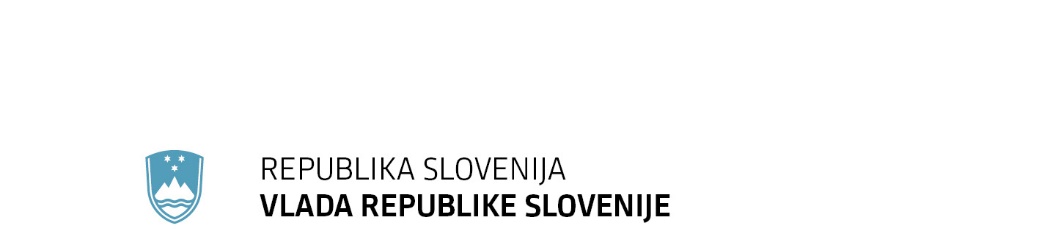 		F: +386 1 478 1607		E: gp.gs@gov.si		http://www.vlada.si/Številka: …………………..Datum: 	…………………….Na podlagi petega odstavka 31. člena Zakona o izvrševanju proračunov Republike Slovenije za leti 2022 in 2023 (Uradni list RS, št. 187/21 in 206/21 – ZDUPŠO) je Vlada Republike Slovenije na ________ seji dne__________ sprejela naslednji:S K L E P:V Načrtu razvojnih programov za obdobje 2022-2025 se, skladno s podatki iz priložene tabele, uvrsti nov projekt št. 3330-22-0012 »Novogradnja Gimnazije Šentvid«mag. Janja Garvas HočevarV.D GENERALNEGA SEKRETARJAPRILOGA:Tabela.SKLEP PREJMEJO: Ministrstvo za izobraževanje, znanost in šport, Masarykova cesta 16, 1000 Ljubljana,Ministrstvo za finance, Župančičeva 3, 1000 Ljubljana,Generalni sekretariat Vlade RS, Sektor za podporo dela KAZI.Priloga 4: OBRAZLOŽITEVVladno gradivo je namenjeno uvrstitvi novega projekta, ki ne predvideva povečanja odhodkov iz državnega proračuna, ker gre za prerazporeditev sredstev v okviru Finančnega načrta Ministrstva za izobraževanje, znanost in šport (v nadaljevanju: MIZŠ).Projekt 3330-22-0012 »Novogradnja Gimnazije Šentvid«Novogradnja nove šolske stavbe gimnazije je nujna zaradi konstrukcijsko in potresno nevarnih obstoječih šolskih objektov, v katerih se danes izvaja pouk. Uporabnika kompleksa petih šolskih stavb sta gimnazija Šentvid in osnovna šola Šentvid, poti učencev in dijakov se križajo, prostori so nefunkcionalni, obe šoli imata primanjkljaj prostora. Z načrtovano porušitvijo štirih objektov bo omogočena izvedba novogradnje šolske stavbe za potrebe gimnazije in novogradnja telovadnice za potrebe osnovne šole Šentvid. MIZŠ in Mestna občina Ljubljana (MOL) sta solastnika celotnega šolskega kompleksa stavb v deležu 51,50% (MIZŠ) : 48,50% (MOL), kar je izhodišče za nadaljnja financiranja skupnih delov investicije (podzemna garaža, zunanje športne površine...), vendar bo že tekom izdelave načrtov novogradnje izdelan predlog razdelitve lastništva po objektih..MIZŠ in MOL sta v preteklih letih preverili možnost izvedbe celovite rekonstrukcije  obstoječih šolskih objektov in dozidave manjkajočih prostorov, kar naj bi bila predvidoma bolj rentabilna varianta, vendar je idejni projekt izdelan leta 2016, pokazal nasprotno. Vrednost rekonstrukcije je bila primerljiva z vrednostjo novogradnje, obsežne konstrukcijske ojačitve obstoječih objektov pa bi bistveno znižale funkcionalnost prostora in kakovost bivanja. Sporazumno je bila sprejeta odločitev o porušitvi obstoječih objektov in izvedbi novogradnje. Zaradi spremembe načina reševanja prostorske problematike iz prvotno predvidene rekonstrukcije v celovito novogradnjo, se s predmetnim vladnim gradivom odpira nov projekt v načrtu razvojnih programov.Za reševanje prostorske problematike Gimnazije Šentvid je v okviru predmetnega projekta v letu 2022 predvideno sklepanje pogodbe s projektantom izbrane idejne rešitve za novogradnjo, na arhitekturnem natečaju izvedenim leta 2021. V letu 2023 je predvidena izdelava projektne dokumentacije za rušitev obstoječih objektov in za gradnjo novih. V letu 2024 se pridobivajo gradbena dovoljenja, začetek gradnje je predviden v letu 2025, zaključek v letu 2027. Časovni potek investicije je odvisen od usklajevanja postopkov z MOL, saj se investicija v novogradnjo stavbe za gimnazijo, ki jo financira in vodi MIZŠ in investicija v novogradnjo telovadnice za OŠ Šentvid, ki jo financira in vodi MOL, zaradi logističnih postopkov morata izvajati skoraj istočasno.Namen investicije je zagotoviti varne in sodobne prostorske pogoje za izvajanje pouka ter funkcionalno ločitev prostorov gimnazije od prostorov OŠ Šentvid. Prav tako bo izvedena direktna, topla povezava nove šolske stavbe z obstoječo športno dvorano gimnazije. Zagotovljeno bo obvezno zaklonišče, podzemna in nadzemna parkirna mesta, zunanja šolska športna igrišča, zelene šolske površine, komunikacijske poti, kolesarnica in drugo.Cilj investicije je z zgraditi nov objekt za gimnazijo, ki bo zagotavljal ustrezne prostorske pogoje za izvedbo pouka. Načrtovan je obseg investicije za potrebe 24 oddelčne šole z normativnimi 760 dijaki. Površina načrtovane novogradnje znaša 5.219 m2 notranjih neto površin. Ocenjena vrednost investicije v novogradnjo šolske stavbe gimnazije z zakloniščem, podzemno garažo, ureditvijo zunanjih šolskih in športnih površin znaša po tekočih cenah 14.968.604 EUR z DDV. Investicija bo financirana s sredstvi MIZŠ. Stroški izvedbe skupnih površin z osnovno šolo (podzemna garaža, zunanje športne, trafo postaja…), se delijo z MOL.Izvajanje aktivnosti je prilagojeno razpoložljivim sredstvom.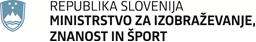 Masarykova cesta 161000 LjubljanaSlovenijae-naslov: gp.mizs@gov.si Masarykova cesta 161000 LjubljanaSlovenijae-naslov: gp.mizs@gov.si Masarykova cesta 161000 LjubljanaSlovenijae-naslov: gp.mizs@gov.si Masarykova cesta 161000 LjubljanaSlovenijae-naslov: gp.mizs@gov.si Masarykova cesta 161000 LjubljanaSlovenijae-naslov: gp.mizs@gov.si Masarykova cesta 161000 LjubljanaSlovenijae-naslov: gp.mizs@gov.si Masarykova cesta 161000 LjubljanaSlovenijae-naslov: gp.mizs@gov.si Številka: 4110-180/2022/1Številka: 4110-180/2022/1Številka: 4110-180/2022/1Številka: 4110-180/2022/1Številka: 4110-180/2022/1Številka: 4110-180/2022/1Številka: 4110-180/2022/1Ljubljana, 24. 05. 2022Ljubljana, 24. 05. 2022Ljubljana, 24. 05. 2022Ljubljana, 24. 05. 2022Ljubljana, 24. 05. 2022Ljubljana, 24. 05. 2022Ljubljana, 24. 05. 2022EVA /EVA /EVA /EVA /EVA /EVA /EVA /GENERALNI SEKRETARIAT VLADE REPUBLIKE SLOVENIJEGp.gs@gov.siGENERALNI SEKRETARIAT VLADE REPUBLIKE SLOVENIJEGp.gs@gov.siGENERALNI SEKRETARIAT VLADE REPUBLIKE SLOVENIJEGp.gs@gov.siGENERALNI SEKRETARIAT VLADE REPUBLIKE SLOVENIJEGp.gs@gov.siGENERALNI SEKRETARIAT VLADE REPUBLIKE SLOVENIJEGp.gs@gov.siGENERALNI SEKRETARIAT VLADE REPUBLIKE SLOVENIJEGp.gs@gov.siGENERALNI SEKRETARIAT VLADE REPUBLIKE SLOVENIJEGp.gs@gov.siZADEVA:	Uvrstitev novega projekta 3330-22-0012 »Novogradnja Gimnazije Šentvid« v veljavni Načrt razvojnih programov 2022-2025 – predlog za obravnavoZADEVA:	Uvrstitev novega projekta 3330-22-0012 »Novogradnja Gimnazije Šentvid« v veljavni Načrt razvojnih programov 2022-2025 – predlog za obravnavoZADEVA:	Uvrstitev novega projekta 3330-22-0012 »Novogradnja Gimnazije Šentvid« v veljavni Načrt razvojnih programov 2022-2025 – predlog za obravnavoZADEVA:	Uvrstitev novega projekta 3330-22-0012 »Novogradnja Gimnazije Šentvid« v veljavni Načrt razvojnih programov 2022-2025 – predlog za obravnavoZADEVA:	Uvrstitev novega projekta 3330-22-0012 »Novogradnja Gimnazije Šentvid« v veljavni Načrt razvojnih programov 2022-2025 – predlog za obravnavoZADEVA:	Uvrstitev novega projekta 3330-22-0012 »Novogradnja Gimnazije Šentvid« v veljavni Načrt razvojnih programov 2022-2025 – predlog za obravnavoZADEVA:	Uvrstitev novega projekta 3330-22-0012 »Novogradnja Gimnazije Šentvid« v veljavni Načrt razvojnih programov 2022-2025 – predlog za obravnavoZADEVA:	Uvrstitev novega projekta 3330-22-0012 »Novogradnja Gimnazije Šentvid« v veljavni Načrt razvojnih programov 2022-2025 – predlog za obravnavoZADEVA:	Uvrstitev novega projekta 3330-22-0012 »Novogradnja Gimnazije Šentvid« v veljavni Načrt razvojnih programov 2022-2025 – predlog za obravnavoZADEVA:	Uvrstitev novega projekta 3330-22-0012 »Novogradnja Gimnazije Šentvid« v veljavni Načrt razvojnih programov 2022-2025 – predlog za obravnavoZADEVA:	Uvrstitev novega projekta 3330-22-0012 »Novogradnja Gimnazije Šentvid« v veljavni Načrt razvojnih programov 2022-2025 – predlog za obravnavoZADEVA:	Uvrstitev novega projekta 3330-22-0012 »Novogradnja Gimnazije Šentvid« v veljavni Načrt razvojnih programov 2022-2025 – predlog za obravnavo1. Predlog sklepov vlade:1. Predlog sklepov vlade:1. Predlog sklepov vlade:1. Predlog sklepov vlade:1. Predlog sklepov vlade:1. Predlog sklepov vlade:1. Predlog sklepov vlade:1. Predlog sklepov vlade:1. Predlog sklepov vlade:1. Predlog sklepov vlade:1. Predlog sklepov vlade:1. Predlog sklepov vlade:Na podlagi petega odstavka 31. člena Zakona o izvrševanju proračunov Republike Slovenije za leti 2022 in 2023 (Uradni list RS, št. 187/21 in 206/21 – ZDUPŠOP) je Vlada Republike Slovenije na    ________ seji dne__________ sprejela naslednji:S K L E P:V veljavni Načrt razvojnih programov za obdobje 2022-2025 se, skladno s podatki iz priložene tabele, uvrsti novi projekt 3330-22-0012 »Novogradnja Gimnazije Šentvid«.mag. Janja Garvas HočevarV.D GENERALNEGA SEKRETARJAPRILOGI:Predlog sklepa Vlade RS (priloga 3),Tabela.SKLEP PREJMEJO: Ministrstvo za izobraževanje, znanost in šport, Masarykova cesta 16, 1000 Ljubljana,Ministrstvo za finance, Župančičeva 3, 1000 Ljubljana,Generalni sekretariat Vlade RS, Sektor za podporo dela KAZI.Na podlagi petega odstavka 31. člena Zakona o izvrševanju proračunov Republike Slovenije za leti 2022 in 2023 (Uradni list RS, št. 187/21 in 206/21 – ZDUPŠOP) je Vlada Republike Slovenije na    ________ seji dne__________ sprejela naslednji:S K L E P:V veljavni Načrt razvojnih programov za obdobje 2022-2025 se, skladno s podatki iz priložene tabele, uvrsti novi projekt 3330-22-0012 »Novogradnja Gimnazije Šentvid«.mag. Janja Garvas HočevarV.D GENERALNEGA SEKRETARJAPRILOGI:Predlog sklepa Vlade RS (priloga 3),Tabela.SKLEP PREJMEJO: Ministrstvo za izobraževanje, znanost in šport, Masarykova cesta 16, 1000 Ljubljana,Ministrstvo za finance, Župančičeva 3, 1000 Ljubljana,Generalni sekretariat Vlade RS, Sektor za podporo dela KAZI.Na podlagi petega odstavka 31. člena Zakona o izvrševanju proračunov Republike Slovenije za leti 2022 in 2023 (Uradni list RS, št. 187/21 in 206/21 – ZDUPŠOP) je Vlada Republike Slovenije na    ________ seji dne__________ sprejela naslednji:S K L E P:V veljavni Načrt razvojnih programov za obdobje 2022-2025 se, skladno s podatki iz priložene tabele, uvrsti novi projekt 3330-22-0012 »Novogradnja Gimnazije Šentvid«.mag. Janja Garvas HočevarV.D GENERALNEGA SEKRETARJAPRILOGI:Predlog sklepa Vlade RS (priloga 3),Tabela.SKLEP PREJMEJO: Ministrstvo za izobraževanje, znanost in šport, Masarykova cesta 16, 1000 Ljubljana,Ministrstvo za finance, Župančičeva 3, 1000 Ljubljana,Generalni sekretariat Vlade RS, Sektor za podporo dela KAZI.Na podlagi petega odstavka 31. člena Zakona o izvrševanju proračunov Republike Slovenije za leti 2022 in 2023 (Uradni list RS, št. 187/21 in 206/21 – ZDUPŠOP) je Vlada Republike Slovenije na    ________ seji dne__________ sprejela naslednji:S K L E P:V veljavni Načrt razvojnih programov za obdobje 2022-2025 se, skladno s podatki iz priložene tabele, uvrsti novi projekt 3330-22-0012 »Novogradnja Gimnazije Šentvid«.mag. Janja Garvas HočevarV.D GENERALNEGA SEKRETARJAPRILOGI:Predlog sklepa Vlade RS (priloga 3),Tabela.SKLEP PREJMEJO: Ministrstvo za izobraževanje, znanost in šport, Masarykova cesta 16, 1000 Ljubljana,Ministrstvo za finance, Župančičeva 3, 1000 Ljubljana,Generalni sekretariat Vlade RS, Sektor za podporo dela KAZI.Na podlagi petega odstavka 31. člena Zakona o izvrševanju proračunov Republike Slovenije za leti 2022 in 2023 (Uradni list RS, št. 187/21 in 206/21 – ZDUPŠOP) je Vlada Republike Slovenije na    ________ seji dne__________ sprejela naslednji:S K L E P:V veljavni Načrt razvojnih programov za obdobje 2022-2025 se, skladno s podatki iz priložene tabele, uvrsti novi projekt 3330-22-0012 »Novogradnja Gimnazije Šentvid«.mag. Janja Garvas HočevarV.D GENERALNEGA SEKRETARJAPRILOGI:Predlog sklepa Vlade RS (priloga 3),Tabela.SKLEP PREJMEJO: Ministrstvo za izobraževanje, znanost in šport, Masarykova cesta 16, 1000 Ljubljana,Ministrstvo za finance, Župančičeva 3, 1000 Ljubljana,Generalni sekretariat Vlade RS, Sektor za podporo dela KAZI.Na podlagi petega odstavka 31. člena Zakona o izvrševanju proračunov Republike Slovenije za leti 2022 in 2023 (Uradni list RS, št. 187/21 in 206/21 – ZDUPŠOP) je Vlada Republike Slovenije na    ________ seji dne__________ sprejela naslednji:S K L E P:V veljavni Načrt razvojnih programov za obdobje 2022-2025 se, skladno s podatki iz priložene tabele, uvrsti novi projekt 3330-22-0012 »Novogradnja Gimnazije Šentvid«.mag. Janja Garvas HočevarV.D GENERALNEGA SEKRETARJAPRILOGI:Predlog sklepa Vlade RS (priloga 3),Tabela.SKLEP PREJMEJO: Ministrstvo za izobraževanje, znanost in šport, Masarykova cesta 16, 1000 Ljubljana,Ministrstvo za finance, Župančičeva 3, 1000 Ljubljana,Generalni sekretariat Vlade RS, Sektor za podporo dela KAZI.Na podlagi petega odstavka 31. člena Zakona o izvrševanju proračunov Republike Slovenije za leti 2022 in 2023 (Uradni list RS, št. 187/21 in 206/21 – ZDUPŠOP) je Vlada Republike Slovenije na    ________ seji dne__________ sprejela naslednji:S K L E P:V veljavni Načrt razvojnih programov za obdobje 2022-2025 se, skladno s podatki iz priložene tabele, uvrsti novi projekt 3330-22-0012 »Novogradnja Gimnazije Šentvid«.mag. Janja Garvas HočevarV.D GENERALNEGA SEKRETARJAPRILOGI:Predlog sklepa Vlade RS (priloga 3),Tabela.SKLEP PREJMEJO: Ministrstvo za izobraževanje, znanost in šport, Masarykova cesta 16, 1000 Ljubljana,Ministrstvo za finance, Župančičeva 3, 1000 Ljubljana,Generalni sekretariat Vlade RS, Sektor za podporo dela KAZI.Na podlagi petega odstavka 31. člena Zakona o izvrševanju proračunov Republike Slovenije za leti 2022 in 2023 (Uradni list RS, št. 187/21 in 206/21 – ZDUPŠOP) je Vlada Republike Slovenije na    ________ seji dne__________ sprejela naslednji:S K L E P:V veljavni Načrt razvojnih programov za obdobje 2022-2025 se, skladno s podatki iz priložene tabele, uvrsti novi projekt 3330-22-0012 »Novogradnja Gimnazije Šentvid«.mag. Janja Garvas HočevarV.D GENERALNEGA SEKRETARJAPRILOGI:Predlog sklepa Vlade RS (priloga 3),Tabela.SKLEP PREJMEJO: Ministrstvo za izobraževanje, znanost in šport, Masarykova cesta 16, 1000 Ljubljana,Ministrstvo za finance, Župančičeva 3, 1000 Ljubljana,Generalni sekretariat Vlade RS, Sektor za podporo dela KAZI.Na podlagi petega odstavka 31. člena Zakona o izvrševanju proračunov Republike Slovenije za leti 2022 in 2023 (Uradni list RS, št. 187/21 in 206/21 – ZDUPŠOP) je Vlada Republike Slovenije na    ________ seji dne__________ sprejela naslednji:S K L E P:V veljavni Načrt razvojnih programov za obdobje 2022-2025 se, skladno s podatki iz priložene tabele, uvrsti novi projekt 3330-22-0012 »Novogradnja Gimnazije Šentvid«.mag. Janja Garvas HočevarV.D GENERALNEGA SEKRETARJAPRILOGI:Predlog sklepa Vlade RS (priloga 3),Tabela.SKLEP PREJMEJO: Ministrstvo za izobraževanje, znanost in šport, Masarykova cesta 16, 1000 Ljubljana,Ministrstvo za finance, Župančičeva 3, 1000 Ljubljana,Generalni sekretariat Vlade RS, Sektor za podporo dela KAZI.Na podlagi petega odstavka 31. člena Zakona o izvrševanju proračunov Republike Slovenije za leti 2022 in 2023 (Uradni list RS, št. 187/21 in 206/21 – ZDUPŠOP) je Vlada Republike Slovenije na    ________ seji dne__________ sprejela naslednji:S K L E P:V veljavni Načrt razvojnih programov za obdobje 2022-2025 se, skladno s podatki iz priložene tabele, uvrsti novi projekt 3330-22-0012 »Novogradnja Gimnazije Šentvid«.mag. Janja Garvas HočevarV.D GENERALNEGA SEKRETARJAPRILOGI:Predlog sklepa Vlade RS (priloga 3),Tabela.SKLEP PREJMEJO: Ministrstvo za izobraževanje, znanost in šport, Masarykova cesta 16, 1000 Ljubljana,Ministrstvo za finance, Župančičeva 3, 1000 Ljubljana,Generalni sekretariat Vlade RS, Sektor za podporo dela KAZI.Na podlagi petega odstavka 31. člena Zakona o izvrševanju proračunov Republike Slovenije za leti 2022 in 2023 (Uradni list RS, št. 187/21 in 206/21 – ZDUPŠOP) je Vlada Republike Slovenije na    ________ seji dne__________ sprejela naslednji:S K L E P:V veljavni Načrt razvojnih programov za obdobje 2022-2025 se, skladno s podatki iz priložene tabele, uvrsti novi projekt 3330-22-0012 »Novogradnja Gimnazije Šentvid«.mag. Janja Garvas HočevarV.D GENERALNEGA SEKRETARJAPRILOGI:Predlog sklepa Vlade RS (priloga 3),Tabela.SKLEP PREJMEJO: Ministrstvo za izobraževanje, znanost in šport, Masarykova cesta 16, 1000 Ljubljana,Ministrstvo za finance, Župančičeva 3, 1000 Ljubljana,Generalni sekretariat Vlade RS, Sektor za podporo dela KAZI.Na podlagi petega odstavka 31. člena Zakona o izvrševanju proračunov Republike Slovenije za leti 2022 in 2023 (Uradni list RS, št. 187/21 in 206/21 – ZDUPŠOP) je Vlada Republike Slovenije na    ________ seji dne__________ sprejela naslednji:S K L E P:V veljavni Načrt razvojnih programov za obdobje 2022-2025 se, skladno s podatki iz priložene tabele, uvrsti novi projekt 3330-22-0012 »Novogradnja Gimnazije Šentvid«.mag. Janja Garvas HočevarV.D GENERALNEGA SEKRETARJAPRILOGI:Predlog sklepa Vlade RS (priloga 3),Tabela.SKLEP PREJMEJO: Ministrstvo za izobraževanje, znanost in šport, Masarykova cesta 16, 1000 Ljubljana,Ministrstvo za finance, Župančičeva 3, 1000 Ljubljana,Generalni sekretariat Vlade RS, Sektor za podporo dela KAZI.2. Predlog za obravnavo predloga zakona po nujnem ali skrajšanem postopku v državnem zboru z obrazložitvijo razlogov:2. Predlog za obravnavo predloga zakona po nujnem ali skrajšanem postopku v državnem zboru z obrazložitvijo razlogov:2. Predlog za obravnavo predloga zakona po nujnem ali skrajšanem postopku v državnem zboru z obrazložitvijo razlogov:2. Predlog za obravnavo predloga zakona po nujnem ali skrajšanem postopku v državnem zboru z obrazložitvijo razlogov:2. Predlog za obravnavo predloga zakona po nujnem ali skrajšanem postopku v državnem zboru z obrazložitvijo razlogov:2. Predlog za obravnavo predloga zakona po nujnem ali skrajšanem postopku v državnem zboru z obrazložitvijo razlogov:2. Predlog za obravnavo predloga zakona po nujnem ali skrajšanem postopku v državnem zboru z obrazložitvijo razlogov:2. Predlog za obravnavo predloga zakona po nujnem ali skrajšanem postopku v državnem zboru z obrazložitvijo razlogov:2. Predlog za obravnavo predloga zakona po nujnem ali skrajšanem postopku v državnem zboru z obrazložitvijo razlogov:2. Predlog za obravnavo predloga zakona po nujnem ali skrajšanem postopku v državnem zboru z obrazložitvijo razlogov:2. Predlog za obravnavo predloga zakona po nujnem ali skrajšanem postopku v državnem zboru z obrazložitvijo razlogov:2. Predlog za obravnavo predloga zakona po nujnem ali skrajšanem postopku v državnem zboru z obrazložitvijo razlogov:////////////3.a Osebe, odgovorne za strokovno pripravo in usklajenost gradiva:3.a Osebe, odgovorne za strokovno pripravo in usklajenost gradiva:3.a Osebe, odgovorne za strokovno pripravo in usklajenost gradiva:3.a Osebe, odgovorne za strokovno pripravo in usklajenost gradiva:3.a Osebe, odgovorne za strokovno pripravo in usklajenost gradiva:3.a Osebe, odgovorne za strokovno pripravo in usklajenost gradiva:3.a Osebe, odgovorne za strokovno pripravo in usklajenost gradiva:3.a Osebe, odgovorne za strokovno pripravo in usklajenost gradiva:3.a Osebe, odgovorne za strokovno pripravo in usklajenost gradiva:3.a Osebe, odgovorne za strokovno pripravo in usklajenost gradiva:3.a Osebe, odgovorne za strokovno pripravo in usklajenost gradiva:3.a Osebe, odgovorne za strokovno pripravo in usklajenost gradiva:prof. dr. Simona Kustec, ministrica,mag. Boris Munišič, generalni direktor Direktorata za investicije,Mira Koren Mlačnik, vodja Sektorja za investicije v predšolsko in šolsko infrastrukturo.prof. dr. Simona Kustec, ministrica,mag. Boris Munišič, generalni direktor Direktorata za investicije,Mira Koren Mlačnik, vodja Sektorja za investicije v predšolsko in šolsko infrastrukturo.prof. dr. Simona Kustec, ministrica,mag. Boris Munišič, generalni direktor Direktorata za investicije,Mira Koren Mlačnik, vodja Sektorja za investicije v predšolsko in šolsko infrastrukturo.prof. dr. Simona Kustec, ministrica,mag. Boris Munišič, generalni direktor Direktorata za investicije,Mira Koren Mlačnik, vodja Sektorja za investicije v predšolsko in šolsko infrastrukturo.prof. dr. Simona Kustec, ministrica,mag. Boris Munišič, generalni direktor Direktorata za investicije,Mira Koren Mlačnik, vodja Sektorja za investicije v predšolsko in šolsko infrastrukturo.prof. dr. Simona Kustec, ministrica,mag. Boris Munišič, generalni direktor Direktorata za investicije,Mira Koren Mlačnik, vodja Sektorja za investicije v predšolsko in šolsko infrastrukturo.prof. dr. Simona Kustec, ministrica,mag. Boris Munišič, generalni direktor Direktorata za investicije,Mira Koren Mlačnik, vodja Sektorja za investicije v predšolsko in šolsko infrastrukturo.prof. dr. Simona Kustec, ministrica,mag. Boris Munišič, generalni direktor Direktorata za investicije,Mira Koren Mlačnik, vodja Sektorja za investicije v predšolsko in šolsko infrastrukturo.prof. dr. Simona Kustec, ministrica,mag. Boris Munišič, generalni direktor Direktorata za investicije,Mira Koren Mlačnik, vodja Sektorja za investicije v predšolsko in šolsko infrastrukturo.prof. dr. Simona Kustec, ministrica,mag. Boris Munišič, generalni direktor Direktorata za investicije,Mira Koren Mlačnik, vodja Sektorja za investicije v predšolsko in šolsko infrastrukturo.prof. dr. Simona Kustec, ministrica,mag. Boris Munišič, generalni direktor Direktorata za investicije,Mira Koren Mlačnik, vodja Sektorja za investicije v predšolsko in šolsko infrastrukturo.prof. dr. Simona Kustec, ministrica,mag. Boris Munišič, generalni direktor Direktorata za investicije,Mira Koren Mlačnik, vodja Sektorja za investicije v predšolsko in šolsko infrastrukturo.3.b Zunanji strokovnjaki, ki so sodelovali pri pripravi dela ali celotnega gradiva:3.b Zunanji strokovnjaki, ki so sodelovali pri pripravi dela ali celotnega gradiva:3.b Zunanji strokovnjaki, ki so sodelovali pri pripravi dela ali celotnega gradiva:3.b Zunanji strokovnjaki, ki so sodelovali pri pripravi dela ali celotnega gradiva:3.b Zunanji strokovnjaki, ki so sodelovali pri pripravi dela ali celotnega gradiva:3.b Zunanji strokovnjaki, ki so sodelovali pri pripravi dela ali celotnega gradiva:3.b Zunanji strokovnjaki, ki so sodelovali pri pripravi dela ali celotnega gradiva:3.b Zunanji strokovnjaki, ki so sodelovali pri pripravi dela ali celotnega gradiva:3.b Zunanji strokovnjaki, ki so sodelovali pri pripravi dela ali celotnega gradiva:3.b Zunanji strokovnjaki, ki so sodelovali pri pripravi dela ali celotnega gradiva:3.b Zunanji strokovnjaki, ki so sodelovali pri pripravi dela ali celotnega gradiva:3.b Zunanji strokovnjaki, ki so sodelovali pri pripravi dela ali celotnega gradiva:////////////4. Predstavniki vlade, ki bodo sodelovali pri delu državnega zbora:4. Predstavniki vlade, ki bodo sodelovali pri delu državnega zbora:4. Predstavniki vlade, ki bodo sodelovali pri delu državnega zbora:4. Predstavniki vlade, ki bodo sodelovali pri delu državnega zbora:4. Predstavniki vlade, ki bodo sodelovali pri delu državnega zbora:4. Predstavniki vlade, ki bodo sodelovali pri delu državnega zbora:4. Predstavniki vlade, ki bodo sodelovali pri delu državnega zbora:4. Predstavniki vlade, ki bodo sodelovali pri delu državnega zbora:4. Predstavniki vlade, ki bodo sodelovali pri delu državnega zbora:4. Predstavniki vlade, ki bodo sodelovali pri delu državnega zbora:4. Predstavniki vlade, ki bodo sodelovali pri delu državnega zbora:4. Predstavniki vlade, ki bodo sodelovali pri delu državnega zbora:////////////5. Kratek povzetek gradiva:5. Kratek povzetek gradiva:5. Kratek povzetek gradiva:5. Kratek povzetek gradiva:5. Kratek povzetek gradiva:5. Kratek povzetek gradiva:5. Kratek povzetek gradiva:5. Kratek povzetek gradiva:5. Kratek povzetek gradiva:5. Kratek povzetek gradiva:5. Kratek povzetek gradiva:5. Kratek povzetek gradiva:Vladno gradivo je namenjeno uvrstitvi novega projekta, ki ne predvideva povečanja odhodkov iz državnega proračuna, ker gre za prerazporeditev sredstev v okviru Finančnega načrta Ministrstva za izobraževanje, znanost in šport (v nadaljevanju: MIZŠ).Projekt 3330-22-0012 »Novogradnja Gimnazije Šentvid«Novogradnja nove šolske stavbe gimnazije je nujna zaradi konstrukcijsko in potresno nevarnih obstoječih šolskih objektov, v katerih se danes izvaja pouk. Uporabnika kompleksa petih šolskih stavb sta gimnazija Šentvid in osnovna šola Šentvid, poti učencev in dijakov se križajo, prostori so nefunkcionalni, obe šoli imata primanjkljaj prostora. Z načrtovano porušitvijo štirih objektov bo omogočena izvedba novogradnje šolske stavbe za potrebe gimnazije in novogradnja telovadnice za potrebe osnovne šole Šentvid. Zagotovljeni bodo varni in sodobni prostorski pogoji za izvajanje pouka, stavba gimnazije bo prostorsko ločena od OŠ Šentvid, slednja pa bo delovala v objektu, ki se ne ruši. Ustrezno bo urejen tudi zunanji šolski prostor, zagotovljene bodo varne poti v šolo, športne površine, podzemna in nadzemna parkirna mesta. MIZŠ in Mestna občina Ljubljana (MOL) sta solastnika celotnega šolskega kompleksa stavb v deležu 51,50% (MIZŠ) : 48,50% (MOL), kar je izhodišče za nadaljnja financiranja skupnih delov investicije (podzemna garaža, zunanje športne površine...), vendar bo že tekom izdelave načrtov novogradnje izdelan predlog razdelitve lastništva po objektih.MIZŠ in MOL sta v preteklih letih preverili možnost izvedbe celovite rekonstrukcije  obstoječih šolskih objektov in dozidave manjkajočih prostorov, kar naj bi bila predvidoma bolj rentabilna varianta, vendar je idejni projekt izdelan leta 2016, pokazal nasprotno. Vrednost rekonstrukcije je bila primerljiva z vrednostjo novogradnje, obsežne konstrukcijske ojačitve obstoječih objektov pa bi bistveno znižale funkcionalnost prostora in kakovost bivanja. Sporazumno je bila sprejeta odločitev o porušitvi obstoječih objektov in izvedbi novogradnje. Zaradi spremembe načina reševanja prostorske problematike iz prvotno predvidene rekonstrukcije v celovito novogradnjo, se s predmetnim vladnim gradivom odpira nov projekt v načrtu razvojnih programov.Za reševanje prostorske problematike Gimnazije Šentvid je v okviru predmetnega projekta v letu 2022 predvideno sklepanje pogodbe s projektantom izbrane idejne rešitve za novogradnjo, na arhitekturnem natečaju izvedenim leta 2021. V letu 2023 je predvidena izdelava projektne dokumentacije za rušitev obstoječih objektov in za gradnjo novih. V letu 2024 se pridobivajo gradbena dovoljenja, začetek gradnje je predviden v letu 2025, zaključek v letu 2027. Časovni potek investicije je odvisen od usklajevanja postopkov z MOL, saj se investicija v novogradnjo stavbe za gimnazijo, ki jo financira in vodi MIZŠ in investicija v novogradnjo telovadnice za OŠ Šentvid, ki jo financira in vodi MOL, zaradi logističnih postopkov morata izvajati skoraj istočasno.Ocenjena vrednost investicije v novogradnjo šolske stavbe gimnazije v obsegu 5.219 m2 notranjih neto površin, z zakloniščem, podzemno garažo, ureditvijo zunanjih šolskih, zelenih in športnih površin znaša po tekočih cenah 14.968.604 EUR z DDV. Investicija bo financirana s sredstvi MIZŠ. Stroški izvedbe podzemne garaže, zunanjih športnih površin in drugih skupnih površin obeh šol, se delijo z MOL.Vladno gradivo je namenjeno uvrstitvi novega projekta, ki ne predvideva povečanja odhodkov iz državnega proračuna, ker gre za prerazporeditev sredstev v okviru Finančnega načrta Ministrstva za izobraževanje, znanost in šport (v nadaljevanju: MIZŠ).Projekt 3330-22-0012 »Novogradnja Gimnazije Šentvid«Novogradnja nove šolske stavbe gimnazije je nujna zaradi konstrukcijsko in potresno nevarnih obstoječih šolskih objektov, v katerih se danes izvaja pouk. Uporabnika kompleksa petih šolskih stavb sta gimnazija Šentvid in osnovna šola Šentvid, poti učencev in dijakov se križajo, prostori so nefunkcionalni, obe šoli imata primanjkljaj prostora. Z načrtovano porušitvijo štirih objektov bo omogočena izvedba novogradnje šolske stavbe za potrebe gimnazije in novogradnja telovadnice za potrebe osnovne šole Šentvid. Zagotovljeni bodo varni in sodobni prostorski pogoji za izvajanje pouka, stavba gimnazije bo prostorsko ločena od OŠ Šentvid, slednja pa bo delovala v objektu, ki se ne ruši. Ustrezno bo urejen tudi zunanji šolski prostor, zagotovljene bodo varne poti v šolo, športne površine, podzemna in nadzemna parkirna mesta. MIZŠ in Mestna občina Ljubljana (MOL) sta solastnika celotnega šolskega kompleksa stavb v deležu 51,50% (MIZŠ) : 48,50% (MOL), kar je izhodišče za nadaljnja financiranja skupnih delov investicije (podzemna garaža, zunanje športne površine...), vendar bo že tekom izdelave načrtov novogradnje izdelan predlog razdelitve lastništva po objektih.MIZŠ in MOL sta v preteklih letih preverili možnost izvedbe celovite rekonstrukcije  obstoječih šolskih objektov in dozidave manjkajočih prostorov, kar naj bi bila predvidoma bolj rentabilna varianta, vendar je idejni projekt izdelan leta 2016, pokazal nasprotno. Vrednost rekonstrukcije je bila primerljiva z vrednostjo novogradnje, obsežne konstrukcijske ojačitve obstoječih objektov pa bi bistveno znižale funkcionalnost prostora in kakovost bivanja. Sporazumno je bila sprejeta odločitev o porušitvi obstoječih objektov in izvedbi novogradnje. Zaradi spremembe načina reševanja prostorske problematike iz prvotno predvidene rekonstrukcije v celovito novogradnjo, se s predmetnim vladnim gradivom odpira nov projekt v načrtu razvojnih programov.Za reševanje prostorske problematike Gimnazije Šentvid je v okviru predmetnega projekta v letu 2022 predvideno sklepanje pogodbe s projektantom izbrane idejne rešitve za novogradnjo, na arhitekturnem natečaju izvedenim leta 2021. V letu 2023 je predvidena izdelava projektne dokumentacije za rušitev obstoječih objektov in za gradnjo novih. V letu 2024 se pridobivajo gradbena dovoljenja, začetek gradnje je predviden v letu 2025, zaključek v letu 2027. Časovni potek investicije je odvisen od usklajevanja postopkov z MOL, saj se investicija v novogradnjo stavbe za gimnazijo, ki jo financira in vodi MIZŠ in investicija v novogradnjo telovadnice za OŠ Šentvid, ki jo financira in vodi MOL, zaradi logističnih postopkov morata izvajati skoraj istočasno.Ocenjena vrednost investicije v novogradnjo šolske stavbe gimnazije v obsegu 5.219 m2 notranjih neto površin, z zakloniščem, podzemno garažo, ureditvijo zunanjih šolskih, zelenih in športnih površin znaša po tekočih cenah 14.968.604 EUR z DDV. Investicija bo financirana s sredstvi MIZŠ. Stroški izvedbe podzemne garaže, zunanjih športnih površin in drugih skupnih površin obeh šol, se delijo z MOL.Vladno gradivo je namenjeno uvrstitvi novega projekta, ki ne predvideva povečanja odhodkov iz državnega proračuna, ker gre za prerazporeditev sredstev v okviru Finančnega načrta Ministrstva za izobraževanje, znanost in šport (v nadaljevanju: MIZŠ).Projekt 3330-22-0012 »Novogradnja Gimnazije Šentvid«Novogradnja nove šolske stavbe gimnazije je nujna zaradi konstrukcijsko in potresno nevarnih obstoječih šolskih objektov, v katerih se danes izvaja pouk. Uporabnika kompleksa petih šolskih stavb sta gimnazija Šentvid in osnovna šola Šentvid, poti učencev in dijakov se križajo, prostori so nefunkcionalni, obe šoli imata primanjkljaj prostora. Z načrtovano porušitvijo štirih objektov bo omogočena izvedba novogradnje šolske stavbe za potrebe gimnazije in novogradnja telovadnice za potrebe osnovne šole Šentvid. Zagotovljeni bodo varni in sodobni prostorski pogoji za izvajanje pouka, stavba gimnazije bo prostorsko ločena od OŠ Šentvid, slednja pa bo delovala v objektu, ki se ne ruši. Ustrezno bo urejen tudi zunanji šolski prostor, zagotovljene bodo varne poti v šolo, športne površine, podzemna in nadzemna parkirna mesta. MIZŠ in Mestna občina Ljubljana (MOL) sta solastnika celotnega šolskega kompleksa stavb v deležu 51,50% (MIZŠ) : 48,50% (MOL), kar je izhodišče za nadaljnja financiranja skupnih delov investicije (podzemna garaža, zunanje športne površine...), vendar bo že tekom izdelave načrtov novogradnje izdelan predlog razdelitve lastništva po objektih.MIZŠ in MOL sta v preteklih letih preverili možnost izvedbe celovite rekonstrukcije  obstoječih šolskih objektov in dozidave manjkajočih prostorov, kar naj bi bila predvidoma bolj rentabilna varianta, vendar je idejni projekt izdelan leta 2016, pokazal nasprotno. Vrednost rekonstrukcije je bila primerljiva z vrednostjo novogradnje, obsežne konstrukcijske ojačitve obstoječih objektov pa bi bistveno znižale funkcionalnost prostora in kakovost bivanja. Sporazumno je bila sprejeta odločitev o porušitvi obstoječih objektov in izvedbi novogradnje. Zaradi spremembe načina reševanja prostorske problematike iz prvotno predvidene rekonstrukcije v celovito novogradnjo, se s predmetnim vladnim gradivom odpira nov projekt v načrtu razvojnih programov.Za reševanje prostorske problematike Gimnazije Šentvid je v okviru predmetnega projekta v letu 2022 predvideno sklepanje pogodbe s projektantom izbrane idejne rešitve za novogradnjo, na arhitekturnem natečaju izvedenim leta 2021. V letu 2023 je predvidena izdelava projektne dokumentacije za rušitev obstoječih objektov in za gradnjo novih. V letu 2024 se pridobivajo gradbena dovoljenja, začetek gradnje je predviden v letu 2025, zaključek v letu 2027. Časovni potek investicije je odvisen od usklajevanja postopkov z MOL, saj se investicija v novogradnjo stavbe za gimnazijo, ki jo financira in vodi MIZŠ in investicija v novogradnjo telovadnice za OŠ Šentvid, ki jo financira in vodi MOL, zaradi logističnih postopkov morata izvajati skoraj istočasno.Ocenjena vrednost investicije v novogradnjo šolske stavbe gimnazije v obsegu 5.219 m2 notranjih neto površin, z zakloniščem, podzemno garažo, ureditvijo zunanjih šolskih, zelenih in športnih površin znaša po tekočih cenah 14.968.604 EUR z DDV. Investicija bo financirana s sredstvi MIZŠ. Stroški izvedbe podzemne garaže, zunanjih športnih površin in drugih skupnih površin obeh šol, se delijo z MOL.Vladno gradivo je namenjeno uvrstitvi novega projekta, ki ne predvideva povečanja odhodkov iz državnega proračuna, ker gre za prerazporeditev sredstev v okviru Finančnega načrta Ministrstva za izobraževanje, znanost in šport (v nadaljevanju: MIZŠ).Projekt 3330-22-0012 »Novogradnja Gimnazije Šentvid«Novogradnja nove šolske stavbe gimnazije je nujna zaradi konstrukcijsko in potresno nevarnih obstoječih šolskih objektov, v katerih se danes izvaja pouk. Uporabnika kompleksa petih šolskih stavb sta gimnazija Šentvid in osnovna šola Šentvid, poti učencev in dijakov se križajo, prostori so nefunkcionalni, obe šoli imata primanjkljaj prostora. Z načrtovano porušitvijo štirih objektov bo omogočena izvedba novogradnje šolske stavbe za potrebe gimnazije in novogradnja telovadnice za potrebe osnovne šole Šentvid. Zagotovljeni bodo varni in sodobni prostorski pogoji za izvajanje pouka, stavba gimnazije bo prostorsko ločena od OŠ Šentvid, slednja pa bo delovala v objektu, ki se ne ruši. Ustrezno bo urejen tudi zunanji šolski prostor, zagotovljene bodo varne poti v šolo, športne površine, podzemna in nadzemna parkirna mesta. MIZŠ in Mestna občina Ljubljana (MOL) sta solastnika celotnega šolskega kompleksa stavb v deležu 51,50% (MIZŠ) : 48,50% (MOL), kar je izhodišče za nadaljnja financiranja skupnih delov investicije (podzemna garaža, zunanje športne površine...), vendar bo že tekom izdelave načrtov novogradnje izdelan predlog razdelitve lastništva po objektih.MIZŠ in MOL sta v preteklih letih preverili možnost izvedbe celovite rekonstrukcije  obstoječih šolskih objektov in dozidave manjkajočih prostorov, kar naj bi bila predvidoma bolj rentabilna varianta, vendar je idejni projekt izdelan leta 2016, pokazal nasprotno. Vrednost rekonstrukcije je bila primerljiva z vrednostjo novogradnje, obsežne konstrukcijske ojačitve obstoječih objektov pa bi bistveno znižale funkcionalnost prostora in kakovost bivanja. Sporazumno je bila sprejeta odločitev o porušitvi obstoječih objektov in izvedbi novogradnje. Zaradi spremembe načina reševanja prostorske problematike iz prvotno predvidene rekonstrukcije v celovito novogradnjo, se s predmetnim vladnim gradivom odpira nov projekt v načrtu razvojnih programov.Za reševanje prostorske problematike Gimnazije Šentvid je v okviru predmetnega projekta v letu 2022 predvideno sklepanje pogodbe s projektantom izbrane idejne rešitve za novogradnjo, na arhitekturnem natečaju izvedenim leta 2021. V letu 2023 je predvidena izdelava projektne dokumentacije za rušitev obstoječih objektov in za gradnjo novih. V letu 2024 se pridobivajo gradbena dovoljenja, začetek gradnje je predviden v letu 2025, zaključek v letu 2027. Časovni potek investicije je odvisen od usklajevanja postopkov z MOL, saj se investicija v novogradnjo stavbe za gimnazijo, ki jo financira in vodi MIZŠ in investicija v novogradnjo telovadnice za OŠ Šentvid, ki jo financira in vodi MOL, zaradi logističnih postopkov morata izvajati skoraj istočasno.Ocenjena vrednost investicije v novogradnjo šolske stavbe gimnazije v obsegu 5.219 m2 notranjih neto površin, z zakloniščem, podzemno garažo, ureditvijo zunanjih šolskih, zelenih in športnih površin znaša po tekočih cenah 14.968.604 EUR z DDV. Investicija bo financirana s sredstvi MIZŠ. Stroški izvedbe podzemne garaže, zunanjih športnih površin in drugih skupnih površin obeh šol, se delijo z MOL.Vladno gradivo je namenjeno uvrstitvi novega projekta, ki ne predvideva povečanja odhodkov iz državnega proračuna, ker gre za prerazporeditev sredstev v okviru Finančnega načrta Ministrstva za izobraževanje, znanost in šport (v nadaljevanju: MIZŠ).Projekt 3330-22-0012 »Novogradnja Gimnazije Šentvid«Novogradnja nove šolske stavbe gimnazije je nujna zaradi konstrukcijsko in potresno nevarnih obstoječih šolskih objektov, v katerih se danes izvaja pouk. Uporabnika kompleksa petih šolskih stavb sta gimnazija Šentvid in osnovna šola Šentvid, poti učencev in dijakov se križajo, prostori so nefunkcionalni, obe šoli imata primanjkljaj prostora. Z načrtovano porušitvijo štirih objektov bo omogočena izvedba novogradnje šolske stavbe za potrebe gimnazije in novogradnja telovadnice za potrebe osnovne šole Šentvid. Zagotovljeni bodo varni in sodobni prostorski pogoji za izvajanje pouka, stavba gimnazije bo prostorsko ločena od OŠ Šentvid, slednja pa bo delovala v objektu, ki se ne ruši. Ustrezno bo urejen tudi zunanji šolski prostor, zagotovljene bodo varne poti v šolo, športne površine, podzemna in nadzemna parkirna mesta. MIZŠ in Mestna občina Ljubljana (MOL) sta solastnika celotnega šolskega kompleksa stavb v deležu 51,50% (MIZŠ) : 48,50% (MOL), kar je izhodišče za nadaljnja financiranja skupnih delov investicije (podzemna garaža, zunanje športne površine...), vendar bo že tekom izdelave načrtov novogradnje izdelan predlog razdelitve lastništva po objektih.MIZŠ in MOL sta v preteklih letih preverili možnost izvedbe celovite rekonstrukcije  obstoječih šolskih objektov in dozidave manjkajočih prostorov, kar naj bi bila predvidoma bolj rentabilna varianta, vendar je idejni projekt izdelan leta 2016, pokazal nasprotno. Vrednost rekonstrukcije je bila primerljiva z vrednostjo novogradnje, obsežne konstrukcijske ojačitve obstoječih objektov pa bi bistveno znižale funkcionalnost prostora in kakovost bivanja. Sporazumno je bila sprejeta odločitev o porušitvi obstoječih objektov in izvedbi novogradnje. Zaradi spremembe načina reševanja prostorske problematike iz prvotno predvidene rekonstrukcije v celovito novogradnjo, se s predmetnim vladnim gradivom odpira nov projekt v načrtu razvojnih programov.Za reševanje prostorske problematike Gimnazije Šentvid je v okviru predmetnega projekta v letu 2022 predvideno sklepanje pogodbe s projektantom izbrane idejne rešitve za novogradnjo, na arhitekturnem natečaju izvedenim leta 2021. V letu 2023 je predvidena izdelava projektne dokumentacije za rušitev obstoječih objektov in za gradnjo novih. V letu 2024 se pridobivajo gradbena dovoljenja, začetek gradnje je predviden v letu 2025, zaključek v letu 2027. Časovni potek investicije je odvisen od usklajevanja postopkov z MOL, saj se investicija v novogradnjo stavbe za gimnazijo, ki jo financira in vodi MIZŠ in investicija v novogradnjo telovadnice za OŠ Šentvid, ki jo financira in vodi MOL, zaradi logističnih postopkov morata izvajati skoraj istočasno.Ocenjena vrednost investicije v novogradnjo šolske stavbe gimnazije v obsegu 5.219 m2 notranjih neto površin, z zakloniščem, podzemno garažo, ureditvijo zunanjih šolskih, zelenih in športnih površin znaša po tekočih cenah 14.968.604 EUR z DDV. Investicija bo financirana s sredstvi MIZŠ. Stroški izvedbe podzemne garaže, zunanjih športnih površin in drugih skupnih površin obeh šol, se delijo z MOL.Vladno gradivo je namenjeno uvrstitvi novega projekta, ki ne predvideva povečanja odhodkov iz državnega proračuna, ker gre za prerazporeditev sredstev v okviru Finančnega načrta Ministrstva za izobraževanje, znanost in šport (v nadaljevanju: MIZŠ).Projekt 3330-22-0012 »Novogradnja Gimnazije Šentvid«Novogradnja nove šolske stavbe gimnazije je nujna zaradi konstrukcijsko in potresno nevarnih obstoječih šolskih objektov, v katerih se danes izvaja pouk. Uporabnika kompleksa petih šolskih stavb sta gimnazija Šentvid in osnovna šola Šentvid, poti učencev in dijakov se križajo, prostori so nefunkcionalni, obe šoli imata primanjkljaj prostora. Z načrtovano porušitvijo štirih objektov bo omogočena izvedba novogradnje šolske stavbe za potrebe gimnazije in novogradnja telovadnice za potrebe osnovne šole Šentvid. Zagotovljeni bodo varni in sodobni prostorski pogoji za izvajanje pouka, stavba gimnazije bo prostorsko ločena od OŠ Šentvid, slednja pa bo delovala v objektu, ki se ne ruši. Ustrezno bo urejen tudi zunanji šolski prostor, zagotovljene bodo varne poti v šolo, športne površine, podzemna in nadzemna parkirna mesta. MIZŠ in Mestna občina Ljubljana (MOL) sta solastnika celotnega šolskega kompleksa stavb v deležu 51,50% (MIZŠ) : 48,50% (MOL), kar je izhodišče za nadaljnja financiranja skupnih delov investicije (podzemna garaža, zunanje športne površine...), vendar bo že tekom izdelave načrtov novogradnje izdelan predlog razdelitve lastništva po objektih.MIZŠ in MOL sta v preteklih letih preverili možnost izvedbe celovite rekonstrukcije  obstoječih šolskih objektov in dozidave manjkajočih prostorov, kar naj bi bila predvidoma bolj rentabilna varianta, vendar je idejni projekt izdelan leta 2016, pokazal nasprotno. Vrednost rekonstrukcije je bila primerljiva z vrednostjo novogradnje, obsežne konstrukcijske ojačitve obstoječih objektov pa bi bistveno znižale funkcionalnost prostora in kakovost bivanja. Sporazumno je bila sprejeta odločitev o porušitvi obstoječih objektov in izvedbi novogradnje. Zaradi spremembe načina reševanja prostorske problematike iz prvotno predvidene rekonstrukcije v celovito novogradnjo, se s predmetnim vladnim gradivom odpira nov projekt v načrtu razvojnih programov.Za reševanje prostorske problematike Gimnazije Šentvid je v okviru predmetnega projekta v letu 2022 predvideno sklepanje pogodbe s projektantom izbrane idejne rešitve za novogradnjo, na arhitekturnem natečaju izvedenim leta 2021. V letu 2023 je predvidena izdelava projektne dokumentacije za rušitev obstoječih objektov in za gradnjo novih. V letu 2024 se pridobivajo gradbena dovoljenja, začetek gradnje je predviden v letu 2025, zaključek v letu 2027. Časovni potek investicije je odvisen od usklajevanja postopkov z MOL, saj se investicija v novogradnjo stavbe za gimnazijo, ki jo financira in vodi MIZŠ in investicija v novogradnjo telovadnice za OŠ Šentvid, ki jo financira in vodi MOL, zaradi logističnih postopkov morata izvajati skoraj istočasno.Ocenjena vrednost investicije v novogradnjo šolske stavbe gimnazije v obsegu 5.219 m2 notranjih neto površin, z zakloniščem, podzemno garažo, ureditvijo zunanjih šolskih, zelenih in športnih površin znaša po tekočih cenah 14.968.604 EUR z DDV. Investicija bo financirana s sredstvi MIZŠ. Stroški izvedbe podzemne garaže, zunanjih športnih površin in drugih skupnih površin obeh šol, se delijo z MOL.Vladno gradivo je namenjeno uvrstitvi novega projekta, ki ne predvideva povečanja odhodkov iz državnega proračuna, ker gre za prerazporeditev sredstev v okviru Finančnega načrta Ministrstva za izobraževanje, znanost in šport (v nadaljevanju: MIZŠ).Projekt 3330-22-0012 »Novogradnja Gimnazije Šentvid«Novogradnja nove šolske stavbe gimnazije je nujna zaradi konstrukcijsko in potresno nevarnih obstoječih šolskih objektov, v katerih se danes izvaja pouk. Uporabnika kompleksa petih šolskih stavb sta gimnazija Šentvid in osnovna šola Šentvid, poti učencev in dijakov se križajo, prostori so nefunkcionalni, obe šoli imata primanjkljaj prostora. Z načrtovano porušitvijo štirih objektov bo omogočena izvedba novogradnje šolske stavbe za potrebe gimnazije in novogradnja telovadnice za potrebe osnovne šole Šentvid. Zagotovljeni bodo varni in sodobni prostorski pogoji za izvajanje pouka, stavba gimnazije bo prostorsko ločena od OŠ Šentvid, slednja pa bo delovala v objektu, ki se ne ruši. Ustrezno bo urejen tudi zunanji šolski prostor, zagotovljene bodo varne poti v šolo, športne površine, podzemna in nadzemna parkirna mesta. MIZŠ in Mestna občina Ljubljana (MOL) sta solastnika celotnega šolskega kompleksa stavb v deležu 51,50% (MIZŠ) : 48,50% (MOL), kar je izhodišče za nadaljnja financiranja skupnih delov investicije (podzemna garaža, zunanje športne površine...), vendar bo že tekom izdelave načrtov novogradnje izdelan predlog razdelitve lastništva po objektih.MIZŠ in MOL sta v preteklih letih preverili možnost izvedbe celovite rekonstrukcije  obstoječih šolskih objektov in dozidave manjkajočih prostorov, kar naj bi bila predvidoma bolj rentabilna varianta, vendar je idejni projekt izdelan leta 2016, pokazal nasprotno. Vrednost rekonstrukcije je bila primerljiva z vrednostjo novogradnje, obsežne konstrukcijske ojačitve obstoječih objektov pa bi bistveno znižale funkcionalnost prostora in kakovost bivanja. Sporazumno je bila sprejeta odločitev o porušitvi obstoječih objektov in izvedbi novogradnje. Zaradi spremembe načina reševanja prostorske problematike iz prvotno predvidene rekonstrukcije v celovito novogradnjo, se s predmetnim vladnim gradivom odpira nov projekt v načrtu razvojnih programov.Za reševanje prostorske problematike Gimnazije Šentvid je v okviru predmetnega projekta v letu 2022 predvideno sklepanje pogodbe s projektantom izbrane idejne rešitve za novogradnjo, na arhitekturnem natečaju izvedenim leta 2021. V letu 2023 je predvidena izdelava projektne dokumentacije za rušitev obstoječih objektov in za gradnjo novih. V letu 2024 se pridobivajo gradbena dovoljenja, začetek gradnje je predviden v letu 2025, zaključek v letu 2027. Časovni potek investicije je odvisen od usklajevanja postopkov z MOL, saj se investicija v novogradnjo stavbe za gimnazijo, ki jo financira in vodi MIZŠ in investicija v novogradnjo telovadnice za OŠ Šentvid, ki jo financira in vodi MOL, zaradi logističnih postopkov morata izvajati skoraj istočasno.Ocenjena vrednost investicije v novogradnjo šolske stavbe gimnazije v obsegu 5.219 m2 notranjih neto površin, z zakloniščem, podzemno garažo, ureditvijo zunanjih šolskih, zelenih in športnih površin znaša po tekočih cenah 14.968.604 EUR z DDV. Investicija bo financirana s sredstvi MIZŠ. Stroški izvedbe podzemne garaže, zunanjih športnih površin in drugih skupnih površin obeh šol, se delijo z MOL.Vladno gradivo je namenjeno uvrstitvi novega projekta, ki ne predvideva povečanja odhodkov iz državnega proračuna, ker gre za prerazporeditev sredstev v okviru Finančnega načrta Ministrstva za izobraževanje, znanost in šport (v nadaljevanju: MIZŠ).Projekt 3330-22-0012 »Novogradnja Gimnazije Šentvid«Novogradnja nove šolske stavbe gimnazije je nujna zaradi konstrukcijsko in potresno nevarnih obstoječih šolskih objektov, v katerih se danes izvaja pouk. Uporabnika kompleksa petih šolskih stavb sta gimnazija Šentvid in osnovna šola Šentvid, poti učencev in dijakov se križajo, prostori so nefunkcionalni, obe šoli imata primanjkljaj prostora. Z načrtovano porušitvijo štirih objektov bo omogočena izvedba novogradnje šolske stavbe za potrebe gimnazije in novogradnja telovadnice za potrebe osnovne šole Šentvid. Zagotovljeni bodo varni in sodobni prostorski pogoji za izvajanje pouka, stavba gimnazije bo prostorsko ločena od OŠ Šentvid, slednja pa bo delovala v objektu, ki se ne ruši. Ustrezno bo urejen tudi zunanji šolski prostor, zagotovljene bodo varne poti v šolo, športne površine, podzemna in nadzemna parkirna mesta. MIZŠ in Mestna občina Ljubljana (MOL) sta solastnika celotnega šolskega kompleksa stavb v deležu 51,50% (MIZŠ) : 48,50% (MOL), kar je izhodišče za nadaljnja financiranja skupnih delov investicije (podzemna garaža, zunanje športne površine...), vendar bo že tekom izdelave načrtov novogradnje izdelan predlog razdelitve lastništva po objektih.MIZŠ in MOL sta v preteklih letih preverili možnost izvedbe celovite rekonstrukcije  obstoječih šolskih objektov in dozidave manjkajočih prostorov, kar naj bi bila predvidoma bolj rentabilna varianta, vendar je idejni projekt izdelan leta 2016, pokazal nasprotno. Vrednost rekonstrukcije je bila primerljiva z vrednostjo novogradnje, obsežne konstrukcijske ojačitve obstoječih objektov pa bi bistveno znižale funkcionalnost prostora in kakovost bivanja. Sporazumno je bila sprejeta odločitev o porušitvi obstoječih objektov in izvedbi novogradnje. Zaradi spremembe načina reševanja prostorske problematike iz prvotno predvidene rekonstrukcije v celovito novogradnjo, se s predmetnim vladnim gradivom odpira nov projekt v načrtu razvojnih programov.Za reševanje prostorske problematike Gimnazije Šentvid je v okviru predmetnega projekta v letu 2022 predvideno sklepanje pogodbe s projektantom izbrane idejne rešitve za novogradnjo, na arhitekturnem natečaju izvedenim leta 2021. V letu 2023 je predvidena izdelava projektne dokumentacije za rušitev obstoječih objektov in za gradnjo novih. V letu 2024 se pridobivajo gradbena dovoljenja, začetek gradnje je predviden v letu 2025, zaključek v letu 2027. Časovni potek investicije je odvisen od usklajevanja postopkov z MOL, saj se investicija v novogradnjo stavbe za gimnazijo, ki jo financira in vodi MIZŠ in investicija v novogradnjo telovadnice za OŠ Šentvid, ki jo financira in vodi MOL, zaradi logističnih postopkov morata izvajati skoraj istočasno.Ocenjena vrednost investicije v novogradnjo šolske stavbe gimnazije v obsegu 5.219 m2 notranjih neto površin, z zakloniščem, podzemno garažo, ureditvijo zunanjih šolskih, zelenih in športnih površin znaša po tekočih cenah 14.968.604 EUR z DDV. Investicija bo financirana s sredstvi MIZŠ. Stroški izvedbe podzemne garaže, zunanjih športnih površin in drugih skupnih površin obeh šol, se delijo z MOL.Vladno gradivo je namenjeno uvrstitvi novega projekta, ki ne predvideva povečanja odhodkov iz državnega proračuna, ker gre za prerazporeditev sredstev v okviru Finančnega načrta Ministrstva za izobraževanje, znanost in šport (v nadaljevanju: MIZŠ).Projekt 3330-22-0012 »Novogradnja Gimnazije Šentvid«Novogradnja nove šolske stavbe gimnazije je nujna zaradi konstrukcijsko in potresno nevarnih obstoječih šolskih objektov, v katerih se danes izvaja pouk. Uporabnika kompleksa petih šolskih stavb sta gimnazija Šentvid in osnovna šola Šentvid, poti učencev in dijakov se križajo, prostori so nefunkcionalni, obe šoli imata primanjkljaj prostora. Z načrtovano porušitvijo štirih objektov bo omogočena izvedba novogradnje šolske stavbe za potrebe gimnazije in novogradnja telovadnice za potrebe osnovne šole Šentvid. Zagotovljeni bodo varni in sodobni prostorski pogoji za izvajanje pouka, stavba gimnazije bo prostorsko ločena od OŠ Šentvid, slednja pa bo delovala v objektu, ki se ne ruši. Ustrezno bo urejen tudi zunanji šolski prostor, zagotovljene bodo varne poti v šolo, športne površine, podzemna in nadzemna parkirna mesta. MIZŠ in Mestna občina Ljubljana (MOL) sta solastnika celotnega šolskega kompleksa stavb v deležu 51,50% (MIZŠ) : 48,50% (MOL), kar je izhodišče za nadaljnja financiranja skupnih delov investicije (podzemna garaža, zunanje športne površine...), vendar bo že tekom izdelave načrtov novogradnje izdelan predlog razdelitve lastništva po objektih.MIZŠ in MOL sta v preteklih letih preverili možnost izvedbe celovite rekonstrukcije  obstoječih šolskih objektov in dozidave manjkajočih prostorov, kar naj bi bila predvidoma bolj rentabilna varianta, vendar je idejni projekt izdelan leta 2016, pokazal nasprotno. Vrednost rekonstrukcije je bila primerljiva z vrednostjo novogradnje, obsežne konstrukcijske ojačitve obstoječih objektov pa bi bistveno znižale funkcionalnost prostora in kakovost bivanja. Sporazumno je bila sprejeta odločitev o porušitvi obstoječih objektov in izvedbi novogradnje. Zaradi spremembe načina reševanja prostorske problematike iz prvotno predvidene rekonstrukcije v celovito novogradnjo, se s predmetnim vladnim gradivom odpira nov projekt v načrtu razvojnih programov.Za reševanje prostorske problematike Gimnazije Šentvid je v okviru predmetnega projekta v letu 2022 predvideno sklepanje pogodbe s projektantom izbrane idejne rešitve za novogradnjo, na arhitekturnem natečaju izvedenim leta 2021. V letu 2023 je predvidena izdelava projektne dokumentacije za rušitev obstoječih objektov in za gradnjo novih. V letu 2024 se pridobivajo gradbena dovoljenja, začetek gradnje je predviden v letu 2025, zaključek v letu 2027. Časovni potek investicije je odvisen od usklajevanja postopkov z MOL, saj se investicija v novogradnjo stavbe za gimnazijo, ki jo financira in vodi MIZŠ in investicija v novogradnjo telovadnice za OŠ Šentvid, ki jo financira in vodi MOL, zaradi logističnih postopkov morata izvajati skoraj istočasno.Ocenjena vrednost investicije v novogradnjo šolske stavbe gimnazije v obsegu 5.219 m2 notranjih neto površin, z zakloniščem, podzemno garažo, ureditvijo zunanjih šolskih, zelenih in športnih površin znaša po tekočih cenah 14.968.604 EUR z DDV. Investicija bo financirana s sredstvi MIZŠ. Stroški izvedbe podzemne garaže, zunanjih športnih površin in drugih skupnih površin obeh šol, se delijo z MOL.Vladno gradivo je namenjeno uvrstitvi novega projekta, ki ne predvideva povečanja odhodkov iz državnega proračuna, ker gre za prerazporeditev sredstev v okviru Finančnega načrta Ministrstva za izobraževanje, znanost in šport (v nadaljevanju: MIZŠ).Projekt 3330-22-0012 »Novogradnja Gimnazije Šentvid«Novogradnja nove šolske stavbe gimnazije je nujna zaradi konstrukcijsko in potresno nevarnih obstoječih šolskih objektov, v katerih se danes izvaja pouk. Uporabnika kompleksa petih šolskih stavb sta gimnazija Šentvid in osnovna šola Šentvid, poti učencev in dijakov se križajo, prostori so nefunkcionalni, obe šoli imata primanjkljaj prostora. Z načrtovano porušitvijo štirih objektov bo omogočena izvedba novogradnje šolske stavbe za potrebe gimnazije in novogradnja telovadnice za potrebe osnovne šole Šentvid. Zagotovljeni bodo varni in sodobni prostorski pogoji za izvajanje pouka, stavba gimnazije bo prostorsko ločena od OŠ Šentvid, slednja pa bo delovala v objektu, ki se ne ruši. Ustrezno bo urejen tudi zunanji šolski prostor, zagotovljene bodo varne poti v šolo, športne površine, podzemna in nadzemna parkirna mesta. MIZŠ in Mestna občina Ljubljana (MOL) sta solastnika celotnega šolskega kompleksa stavb v deležu 51,50% (MIZŠ) : 48,50% (MOL), kar je izhodišče za nadaljnja financiranja skupnih delov investicije (podzemna garaža, zunanje športne površine...), vendar bo že tekom izdelave načrtov novogradnje izdelan predlog razdelitve lastništva po objektih.MIZŠ in MOL sta v preteklih letih preverili možnost izvedbe celovite rekonstrukcije  obstoječih šolskih objektov in dozidave manjkajočih prostorov, kar naj bi bila predvidoma bolj rentabilna varianta, vendar je idejni projekt izdelan leta 2016, pokazal nasprotno. Vrednost rekonstrukcije je bila primerljiva z vrednostjo novogradnje, obsežne konstrukcijske ojačitve obstoječih objektov pa bi bistveno znižale funkcionalnost prostora in kakovost bivanja. Sporazumno je bila sprejeta odločitev o porušitvi obstoječih objektov in izvedbi novogradnje. Zaradi spremembe načina reševanja prostorske problematike iz prvotno predvidene rekonstrukcije v celovito novogradnjo, se s predmetnim vladnim gradivom odpira nov projekt v načrtu razvojnih programov.Za reševanje prostorske problematike Gimnazije Šentvid je v okviru predmetnega projekta v letu 2022 predvideno sklepanje pogodbe s projektantom izbrane idejne rešitve za novogradnjo, na arhitekturnem natečaju izvedenim leta 2021. V letu 2023 je predvidena izdelava projektne dokumentacije za rušitev obstoječih objektov in za gradnjo novih. V letu 2024 se pridobivajo gradbena dovoljenja, začetek gradnje je predviden v letu 2025, zaključek v letu 2027. Časovni potek investicije je odvisen od usklajevanja postopkov z MOL, saj se investicija v novogradnjo stavbe za gimnazijo, ki jo financira in vodi MIZŠ in investicija v novogradnjo telovadnice za OŠ Šentvid, ki jo financira in vodi MOL, zaradi logističnih postopkov morata izvajati skoraj istočasno.Ocenjena vrednost investicije v novogradnjo šolske stavbe gimnazije v obsegu 5.219 m2 notranjih neto površin, z zakloniščem, podzemno garažo, ureditvijo zunanjih šolskih, zelenih in športnih površin znaša po tekočih cenah 14.968.604 EUR z DDV. Investicija bo financirana s sredstvi MIZŠ. Stroški izvedbe podzemne garaže, zunanjih športnih površin in drugih skupnih površin obeh šol, se delijo z MOL.Vladno gradivo je namenjeno uvrstitvi novega projekta, ki ne predvideva povečanja odhodkov iz državnega proračuna, ker gre za prerazporeditev sredstev v okviru Finančnega načrta Ministrstva za izobraževanje, znanost in šport (v nadaljevanju: MIZŠ).Projekt 3330-22-0012 »Novogradnja Gimnazije Šentvid«Novogradnja nove šolske stavbe gimnazije je nujna zaradi konstrukcijsko in potresno nevarnih obstoječih šolskih objektov, v katerih se danes izvaja pouk. Uporabnika kompleksa petih šolskih stavb sta gimnazija Šentvid in osnovna šola Šentvid, poti učencev in dijakov se križajo, prostori so nefunkcionalni, obe šoli imata primanjkljaj prostora. Z načrtovano porušitvijo štirih objektov bo omogočena izvedba novogradnje šolske stavbe za potrebe gimnazije in novogradnja telovadnice za potrebe osnovne šole Šentvid. Zagotovljeni bodo varni in sodobni prostorski pogoji za izvajanje pouka, stavba gimnazije bo prostorsko ločena od OŠ Šentvid, slednja pa bo delovala v objektu, ki se ne ruši. Ustrezno bo urejen tudi zunanji šolski prostor, zagotovljene bodo varne poti v šolo, športne površine, podzemna in nadzemna parkirna mesta. MIZŠ in Mestna občina Ljubljana (MOL) sta solastnika celotnega šolskega kompleksa stavb v deležu 51,50% (MIZŠ) : 48,50% (MOL), kar je izhodišče za nadaljnja financiranja skupnih delov investicije (podzemna garaža, zunanje športne površine...), vendar bo že tekom izdelave načrtov novogradnje izdelan predlog razdelitve lastništva po objektih.MIZŠ in MOL sta v preteklih letih preverili možnost izvedbe celovite rekonstrukcije  obstoječih šolskih objektov in dozidave manjkajočih prostorov, kar naj bi bila predvidoma bolj rentabilna varianta, vendar je idejni projekt izdelan leta 2016, pokazal nasprotno. Vrednost rekonstrukcije je bila primerljiva z vrednostjo novogradnje, obsežne konstrukcijske ojačitve obstoječih objektov pa bi bistveno znižale funkcionalnost prostora in kakovost bivanja. Sporazumno je bila sprejeta odločitev o porušitvi obstoječih objektov in izvedbi novogradnje. Zaradi spremembe načina reševanja prostorske problematike iz prvotno predvidene rekonstrukcije v celovito novogradnjo, se s predmetnim vladnim gradivom odpira nov projekt v načrtu razvojnih programov.Za reševanje prostorske problematike Gimnazije Šentvid je v okviru predmetnega projekta v letu 2022 predvideno sklepanje pogodbe s projektantom izbrane idejne rešitve za novogradnjo, na arhitekturnem natečaju izvedenim leta 2021. V letu 2023 je predvidena izdelava projektne dokumentacije za rušitev obstoječih objektov in za gradnjo novih. V letu 2024 se pridobivajo gradbena dovoljenja, začetek gradnje je predviden v letu 2025, zaključek v letu 2027. Časovni potek investicije je odvisen od usklajevanja postopkov z MOL, saj se investicija v novogradnjo stavbe za gimnazijo, ki jo financira in vodi MIZŠ in investicija v novogradnjo telovadnice za OŠ Šentvid, ki jo financira in vodi MOL, zaradi logističnih postopkov morata izvajati skoraj istočasno.Ocenjena vrednost investicije v novogradnjo šolske stavbe gimnazije v obsegu 5.219 m2 notranjih neto površin, z zakloniščem, podzemno garažo, ureditvijo zunanjih šolskih, zelenih in športnih površin znaša po tekočih cenah 14.968.604 EUR z DDV. Investicija bo financirana s sredstvi MIZŠ. Stroški izvedbe podzemne garaže, zunanjih športnih površin in drugih skupnih površin obeh šol, se delijo z MOL.Vladno gradivo je namenjeno uvrstitvi novega projekta, ki ne predvideva povečanja odhodkov iz državnega proračuna, ker gre za prerazporeditev sredstev v okviru Finančnega načrta Ministrstva za izobraževanje, znanost in šport (v nadaljevanju: MIZŠ).Projekt 3330-22-0012 »Novogradnja Gimnazije Šentvid«Novogradnja nove šolske stavbe gimnazije je nujna zaradi konstrukcijsko in potresno nevarnih obstoječih šolskih objektov, v katerih se danes izvaja pouk. Uporabnika kompleksa petih šolskih stavb sta gimnazija Šentvid in osnovna šola Šentvid, poti učencev in dijakov se križajo, prostori so nefunkcionalni, obe šoli imata primanjkljaj prostora. Z načrtovano porušitvijo štirih objektov bo omogočena izvedba novogradnje šolske stavbe za potrebe gimnazije in novogradnja telovadnice za potrebe osnovne šole Šentvid. Zagotovljeni bodo varni in sodobni prostorski pogoji za izvajanje pouka, stavba gimnazije bo prostorsko ločena od OŠ Šentvid, slednja pa bo delovala v objektu, ki se ne ruši. Ustrezno bo urejen tudi zunanji šolski prostor, zagotovljene bodo varne poti v šolo, športne površine, podzemna in nadzemna parkirna mesta. MIZŠ in Mestna občina Ljubljana (MOL) sta solastnika celotnega šolskega kompleksa stavb v deležu 51,50% (MIZŠ) : 48,50% (MOL), kar je izhodišče za nadaljnja financiranja skupnih delov investicije (podzemna garaža, zunanje športne površine...), vendar bo že tekom izdelave načrtov novogradnje izdelan predlog razdelitve lastništva po objektih.MIZŠ in MOL sta v preteklih letih preverili možnost izvedbe celovite rekonstrukcije  obstoječih šolskih objektov in dozidave manjkajočih prostorov, kar naj bi bila predvidoma bolj rentabilna varianta, vendar je idejni projekt izdelan leta 2016, pokazal nasprotno. Vrednost rekonstrukcije je bila primerljiva z vrednostjo novogradnje, obsežne konstrukcijske ojačitve obstoječih objektov pa bi bistveno znižale funkcionalnost prostora in kakovost bivanja. Sporazumno je bila sprejeta odločitev o porušitvi obstoječih objektov in izvedbi novogradnje. Zaradi spremembe načina reševanja prostorske problematike iz prvotno predvidene rekonstrukcije v celovito novogradnjo, se s predmetnim vladnim gradivom odpira nov projekt v načrtu razvojnih programov.Za reševanje prostorske problematike Gimnazije Šentvid je v okviru predmetnega projekta v letu 2022 predvideno sklepanje pogodbe s projektantom izbrane idejne rešitve za novogradnjo, na arhitekturnem natečaju izvedenim leta 2021. V letu 2023 je predvidena izdelava projektne dokumentacije za rušitev obstoječih objektov in za gradnjo novih. V letu 2024 se pridobivajo gradbena dovoljenja, začetek gradnje je predviden v letu 2025, zaključek v letu 2027. Časovni potek investicije je odvisen od usklajevanja postopkov z MOL, saj se investicija v novogradnjo stavbe za gimnazijo, ki jo financira in vodi MIZŠ in investicija v novogradnjo telovadnice za OŠ Šentvid, ki jo financira in vodi MOL, zaradi logističnih postopkov morata izvajati skoraj istočasno.Ocenjena vrednost investicije v novogradnjo šolske stavbe gimnazije v obsegu 5.219 m2 notranjih neto površin, z zakloniščem, podzemno garažo, ureditvijo zunanjih šolskih, zelenih in športnih površin znaša po tekočih cenah 14.968.604 EUR z DDV. Investicija bo financirana s sredstvi MIZŠ. Stroški izvedbe podzemne garaže, zunanjih športnih površin in drugih skupnih površin obeh šol, se delijo z MOL.6. Presoja posledic za:6. Presoja posledic za:6. Presoja posledic za:6. Presoja posledic za:6. Presoja posledic za:6. Presoja posledic za:6. Presoja posledic za:6. Presoja posledic za:6. Presoja posledic za:6. Presoja posledic za:6. Presoja posledic za:6. Presoja posledic za:a)javnofinančna sredstva nad 40.000 EUR v tekočem in naslednjih treh letihjavnofinančna sredstva nad 40.000 EUR v tekočem in naslednjih treh letihjavnofinančna sredstva nad 40.000 EUR v tekočem in naslednjih treh letihjavnofinančna sredstva nad 40.000 EUR v tekočem in naslednjih treh letihjavnofinančna sredstva nad 40.000 EUR v tekočem in naslednjih treh letihjavnofinančna sredstva nad 40.000 EUR v tekočem in naslednjih treh letihjavnofinančna sredstva nad 40.000 EUR v tekočem in naslednjih treh letihjavnofinančna sredstva nad 40.000 EUR v tekočem in naslednjih treh letihjavnofinančna sredstva nad 40.000 EUR v tekočem in naslednjih treh letihDADAb)usklajenost slovenskega pravnega reda s pravnim redom Evropske unijeusklajenost slovenskega pravnega reda s pravnim redom Evropske unijeusklajenost slovenskega pravnega reda s pravnim redom Evropske unijeusklajenost slovenskega pravnega reda s pravnim redom Evropske unijeusklajenost slovenskega pravnega reda s pravnim redom Evropske unijeusklajenost slovenskega pravnega reda s pravnim redom Evropske unijeusklajenost slovenskega pravnega reda s pravnim redom Evropske unijeusklajenost slovenskega pravnega reda s pravnim redom Evropske unijeusklajenost slovenskega pravnega reda s pravnim redom Evropske unijeNENEc)administrativne poslediceadministrativne poslediceadministrativne poslediceadministrativne poslediceadministrativne poslediceadministrativne poslediceadministrativne poslediceadministrativne poslediceadministrativne poslediceNENEč)gospodarstvo, zlasti mala in srednja podjetja ter konkurenčnost podjetijgospodarstvo, zlasti mala in srednja podjetja ter konkurenčnost podjetijgospodarstvo, zlasti mala in srednja podjetja ter konkurenčnost podjetijgospodarstvo, zlasti mala in srednja podjetja ter konkurenčnost podjetijgospodarstvo, zlasti mala in srednja podjetja ter konkurenčnost podjetijgospodarstvo, zlasti mala in srednja podjetja ter konkurenčnost podjetijgospodarstvo, zlasti mala in srednja podjetja ter konkurenčnost podjetijgospodarstvo, zlasti mala in srednja podjetja ter konkurenčnost podjetijgospodarstvo, zlasti mala in srednja podjetja ter konkurenčnost podjetijNENEd)okolje, vključno s prostorskimi in varstvenimi vidikiokolje, vključno s prostorskimi in varstvenimi vidikiokolje, vključno s prostorskimi in varstvenimi vidikiokolje, vključno s prostorskimi in varstvenimi vidikiokolje, vključno s prostorskimi in varstvenimi vidikiokolje, vključno s prostorskimi in varstvenimi vidikiokolje, vključno s prostorskimi in varstvenimi vidikiokolje, vključno s prostorskimi in varstvenimi vidikiokolje, vključno s prostorskimi in varstvenimi vidikiNENEe)socialno področjesocialno področjesocialno področjesocialno področjesocialno področjesocialno področjesocialno področjesocialno področjesocialno področjeNENEf)dokumente razvojnega načrtovanja:nacionalne dokumente razvojnega načrtovanjarazvojne politike na ravni programov po strukturi razvojne klasifikacije programskega proračunarazvojne dokumente Evropske unije in mednarodnih organizacijdokumente razvojnega načrtovanja:nacionalne dokumente razvojnega načrtovanjarazvojne politike na ravni programov po strukturi razvojne klasifikacije programskega proračunarazvojne dokumente Evropske unije in mednarodnih organizacijdokumente razvojnega načrtovanja:nacionalne dokumente razvojnega načrtovanjarazvojne politike na ravni programov po strukturi razvojne klasifikacije programskega proračunarazvojne dokumente Evropske unije in mednarodnih organizacijdokumente razvojnega načrtovanja:nacionalne dokumente razvojnega načrtovanjarazvojne politike na ravni programov po strukturi razvojne klasifikacije programskega proračunarazvojne dokumente Evropske unije in mednarodnih organizacijdokumente razvojnega načrtovanja:nacionalne dokumente razvojnega načrtovanjarazvojne politike na ravni programov po strukturi razvojne klasifikacije programskega proračunarazvojne dokumente Evropske unije in mednarodnih organizacijdokumente razvojnega načrtovanja:nacionalne dokumente razvojnega načrtovanjarazvojne politike na ravni programov po strukturi razvojne klasifikacije programskega proračunarazvojne dokumente Evropske unije in mednarodnih organizacijdokumente razvojnega načrtovanja:nacionalne dokumente razvojnega načrtovanjarazvojne politike na ravni programov po strukturi razvojne klasifikacije programskega proračunarazvojne dokumente Evropske unije in mednarodnih organizacijdokumente razvojnega načrtovanja:nacionalne dokumente razvojnega načrtovanjarazvojne politike na ravni programov po strukturi razvojne klasifikacije programskega proračunarazvojne dokumente Evropske unije in mednarodnih organizacijdokumente razvojnega načrtovanja:nacionalne dokumente razvojnega načrtovanjarazvojne politike na ravni programov po strukturi razvojne klasifikacije programskega proračunarazvojne dokumente Evropske unije in mednarodnih organizacijNENE7.a Predstavitev ocene finančnih posledic nad 40.000 EUR: (Samo če izberete DA pod točko 6.a.)7.a Predstavitev ocene finančnih posledic nad 40.000 EUR: (Samo če izberete DA pod točko 6.a.)7.a Predstavitev ocene finančnih posledic nad 40.000 EUR: (Samo če izberete DA pod točko 6.a.)7.a Predstavitev ocene finančnih posledic nad 40.000 EUR: (Samo če izberete DA pod točko 6.a.)7.a Predstavitev ocene finančnih posledic nad 40.000 EUR: (Samo če izberete DA pod točko 6.a.)7.a Predstavitev ocene finančnih posledic nad 40.000 EUR: (Samo če izberete DA pod točko 6.a.)7.a Predstavitev ocene finančnih posledic nad 40.000 EUR: (Samo če izberete DA pod točko 6.a.)7.a Predstavitev ocene finančnih posledic nad 40.000 EUR: (Samo če izberete DA pod točko 6.a.)7.a Predstavitev ocene finančnih posledic nad 40.000 EUR: (Samo če izberete DA pod točko 6.a.)7.a Predstavitev ocene finančnih posledic nad 40.000 EUR: (Samo če izberete DA pod točko 6.a.)7.a Predstavitev ocene finančnih posledic nad 40.000 EUR: (Samo če izberete DA pod točko 6.a.)7.a Predstavitev ocene finančnih posledic nad 40.000 EUR: (Samo če izberete DA pod točko 6.a.)I. Ocena finančnih posledic, ki niso načrtovane v sprejetem proračunuI. Ocena finančnih posledic, ki niso načrtovane v sprejetem proračunuI. Ocena finančnih posledic, ki niso načrtovane v sprejetem proračunuI. Ocena finančnih posledic, ki niso načrtovane v sprejetem proračunuI. Ocena finančnih posledic, ki niso načrtovane v sprejetem proračunuI. Ocena finančnih posledic, ki niso načrtovane v sprejetem proračunuI. Ocena finančnih posledic, ki niso načrtovane v sprejetem proračunuI. Ocena finančnih posledic, ki niso načrtovane v sprejetem proračunuI. Ocena finančnih posledic, ki niso načrtovane v sprejetem proračunuI. Ocena finančnih posledic, ki niso načrtovane v sprejetem proračunuI. Ocena finančnih posledic, ki niso načrtovane v sprejetem proračunuI. Ocena finančnih posledic, ki niso načrtovane v sprejetem proračunuTekoče leto (t)Tekoče leto (t)t + 1t + 2t + 2t + 2t + 2t + 2t + 3Predvideno povečanje (+) ali zmanjšanje (–) prihodkov državnega proračunaPredvideno povečanje (+) ali zmanjšanje (–) prihodkov državnega proračunaPredvideno povečanje (+) ali zmanjšanje (–) prihodkov državnega proračuna/////////Predvideno povečanje (+) ali zmanjšanje (–) prihodkov občinskih proračunov Predvideno povečanje (+) ali zmanjšanje (–) prihodkov občinskih proračunov Predvideno povečanje (+) ali zmanjšanje (–) prihodkov občinskih proračunov /////////Predvideno povečanje (+) ali zmanjšanje (–) odhodkov državnega proračuna Predvideno povečanje (+) ali zmanjšanje (–) odhodkov državnega proračuna Predvideno povečanje (+) ali zmanjšanje (–) odhodkov državnega proračuna /////////Predvideno povečanje (+) ali zmanjšanje (–) odhodkov občinskih proračunovPredvideno povečanje (+) ali zmanjšanje (–) odhodkov občinskih proračunovPredvideno povečanje (+) ali zmanjšanje (–) odhodkov občinskih proračunov/////////Predvideno povečanje (+) ali zmanjšanje (–) obveznosti za druga javnofinančna sredstvaPredvideno povečanje (+) ali zmanjšanje (–) obveznosti za druga javnofinančna sredstvaPredvideno povečanje (+) ali zmanjšanje (–) obveznosti za druga javnofinančna sredstva/////////II. Finančne posledice za državni proračunII. Finančne posledice za državni proračunII. Finančne posledice za državni proračunII. Finančne posledice za državni proračunII. Finančne posledice za državni proračunII. Finančne posledice za državni proračunII. Finančne posledice za državni proračunII. Finančne posledice za državni proračunII. Finančne posledice za državni proračunII. Finančne posledice za državni proračunII. Finančne posledice za državni proračunII. Finančne posledice za državni proračunII.a Pravice porabe za izvedbo predlaganih rešitev so zagotovljene:II.a Pravice porabe za izvedbo predlaganih rešitev so zagotovljene:II.a Pravice porabe za izvedbo predlaganih rešitev so zagotovljene:II.a Pravice porabe za izvedbo predlaganih rešitev so zagotovljene:II.a Pravice porabe za izvedbo predlaganih rešitev so zagotovljene:II.a Pravice porabe za izvedbo predlaganih rešitev so zagotovljene:II.a Pravice porabe za izvedbo predlaganih rešitev so zagotovljene:II.a Pravice porabe za izvedbo predlaganih rešitev so zagotovljene:II.a Pravice porabe za izvedbo predlaganih rešitev so zagotovljene:II.a Pravice porabe za izvedbo predlaganih rešitev so zagotovljene:II.a Pravice porabe za izvedbo predlaganih rešitev so zagotovljene:II.a Pravice porabe za izvedbo predlaganih rešitev so zagotovljene:Ime proračunskega uporabnika Ime proračunskega uporabnika Šifra in naziv ukrepa, projektaŠifra in naziv ukrepa, projektaŠifra in naziv proračunske postavkeŠifra in naziv proračunske postavkeZnesek za tekoče leto (t)Znesek za tekoče leto (t)Znesek za tekoče leto (t)Znesek za tekoče leto (t)Znesek za tekoče leto (t)Znesek za t + 1Ministrstvo za izobraževanje, znanost in športMinistrstvo za izobraževanje, znanost in šport3330-22-0012Novogradnja Gimnazije Šentvid3330-22-0012Novogradnja Gimnazije Šentvid631810 - Investicije in investicijsko vzdrževanje v srednjem šolstvu631810 - Investicije in investicijsko vzdrževanje v srednjem šolstvu0,00 EUR0,00 EUR0,00 EUR0,00 EUR0,00 EUR0,00 EURMinistrstvo za izobraževanje, znanost in športMinistrstvo za izobraževanje, znanost in šport3330-22-0012Novogradnja Gimnazije Šentvid3330-22-0012Novogradnja Gimnazije Šentvid860110 – Stvarno premoženje - sredstva od prodaje državnega premoženja860110 – Stvarno premoženje - sredstva od prodaje državnega premoženja0,00 EUR0,00 EUR0,00 EUR0,00 EUR0,00 EUR0,00 EURSKUPAJSKUPAJSKUPAJSKUPAJSKUPAJSKUPAJ0,00 EUR0,00 EUR0,00 EUR0,00 EUR0,00 EUR0,00 EURII.b Manjkajoče pravice porabe bodo zagotovljene s prerazporeditvijo:II.b Manjkajoče pravice porabe bodo zagotovljene s prerazporeditvijo:II.b Manjkajoče pravice porabe bodo zagotovljene s prerazporeditvijo:II.b Manjkajoče pravice porabe bodo zagotovljene s prerazporeditvijo:II.b Manjkajoče pravice porabe bodo zagotovljene s prerazporeditvijo:II.b Manjkajoče pravice porabe bodo zagotovljene s prerazporeditvijo:II.b Manjkajoče pravice porabe bodo zagotovljene s prerazporeditvijo:II.b Manjkajoče pravice porabe bodo zagotovljene s prerazporeditvijo:II.b Manjkajoče pravice porabe bodo zagotovljene s prerazporeditvijo:II.b Manjkajoče pravice porabe bodo zagotovljene s prerazporeditvijo:II.b Manjkajoče pravice porabe bodo zagotovljene s prerazporeditvijo:II.b Manjkajoče pravice porabe bodo zagotovljene s prerazporeditvijo:Ime proračunskega uporabnika Ime proračunskega uporabnika Šifra in naziv ukrepa, projektaŠifra in naziv ukrepa, projektaŠifra in naziv proračunske postavkeŠifra in naziv proračunske postavkeZnesek za tekoče leto (t)Znesek za tekoče leto (t)Znesek za tekoče leto (t)Znesek za tekoče leto (t)Znesek za tekoče leto (t)Znesek za t + 1Ministrstvo za izobraževanje, znanost in športMinistrstvo za izobraževanje, znanost in šport3330-17-0006  Nove investicije v srednjem šolstvu3330-17-0006  Nove investicije v srednjem šolstvu631810 - Investicije in investicijsko vzdrževanje v srednjem šolstvu631810 - Investicije in investicijsko vzdrževanje v srednjem šolstvu194.767 EUR194.767 EUR194.767 EUR194.767 EUR194.767 EUR0,00 EURMinistrstvo za izobraževanje, znanost in športMinistrstvo za izobraževanje, znanost in šport3330-18-0019 Ravnanje s stvarnim premoženjem3330-18-0019 Ravnanje s stvarnim premoženjem860110 – Stvarno premoženje - sredstva od prodaje državnega premoženja860110 – Stvarno premoženje - sredstva od prodaje državnega premoženja0,00 EUR0,00 EUR0,00 EUR0,00 EUR0,00 EUR746.326,00 EURSKUPAJSKUPAJSKUPAJSKUPAJSKUPAJSKUPAJ194.747,00 EUR194.747,00 EUR194.747,00 EUR194.747,00 EUR194.747,00 EUR746.326,00 EURII.c Načrtovana nadomestitev zmanjšanih prihodkov in povečanih odhodkov proračuna:II.c Načrtovana nadomestitev zmanjšanih prihodkov in povečanih odhodkov proračuna:II.c Načrtovana nadomestitev zmanjšanih prihodkov in povečanih odhodkov proračuna:II.c Načrtovana nadomestitev zmanjšanih prihodkov in povečanih odhodkov proračuna:II.c Načrtovana nadomestitev zmanjšanih prihodkov in povečanih odhodkov proračuna:II.c Načrtovana nadomestitev zmanjšanih prihodkov in povečanih odhodkov proračuna:II.c Načrtovana nadomestitev zmanjšanih prihodkov in povečanih odhodkov proračuna:II.c Načrtovana nadomestitev zmanjšanih prihodkov in povečanih odhodkov proračuna:II.c Načrtovana nadomestitev zmanjšanih prihodkov in povečanih odhodkov proračuna:II.c Načrtovana nadomestitev zmanjšanih prihodkov in povečanih odhodkov proračuna:II.c Načrtovana nadomestitev zmanjšanih prihodkov in povečanih odhodkov proračuna:II.c Načrtovana nadomestitev zmanjšanih prihodkov in povečanih odhodkov proračuna:Novi prihodkiNovi prihodkiNovi prihodkiNovi prihodkiZnesek za tekoče leto (t)Znesek za tekoče leto (t)Znesek za tekoče leto (t)Znesek za tekoče leto (t)Znesek za t + 1Znesek za t + 1Znesek za t + 1Znesek za t + 1////////////SKUPAJSKUPAJSKUPAJSKUPAJOBRAZLOŽITEV: /OBRAZLOŽITEV: /OBRAZLOŽITEV: /OBRAZLOŽITEV: /OBRAZLOŽITEV: /OBRAZLOŽITEV: /OBRAZLOŽITEV: /OBRAZLOŽITEV: /OBRAZLOŽITEV: /OBRAZLOŽITEV: /OBRAZLOŽITEV: /OBRAZLOŽITEV: /7.b Predstavitev ocene finančnih posledic pod 40.000 EUR: /7.b Predstavitev ocene finančnih posledic pod 40.000 EUR: /7.b Predstavitev ocene finančnih posledic pod 40.000 EUR: /7.b Predstavitev ocene finančnih posledic pod 40.000 EUR: /7.b Predstavitev ocene finančnih posledic pod 40.000 EUR: /7.b Predstavitev ocene finančnih posledic pod 40.000 EUR: /7.b Predstavitev ocene finančnih posledic pod 40.000 EUR: /7.b Predstavitev ocene finančnih posledic pod 40.000 EUR: /7.b Predstavitev ocene finančnih posledic pod 40.000 EUR: /7.b Predstavitev ocene finančnih posledic pod 40.000 EUR: /7.b Predstavitev ocene finančnih posledic pod 40.000 EUR: /7.b Predstavitev ocene finančnih posledic pod 40.000 EUR: /8. Predstavitev sodelovanja z združenji občin:8. Predstavitev sodelovanja z združenji občin:8. Predstavitev sodelovanja z združenji občin:8. Predstavitev sodelovanja z združenji občin:8. Predstavitev sodelovanja z združenji občin:8. Predstavitev sodelovanja z združenji občin:8. Predstavitev sodelovanja z združenji občin:8. Predstavitev sodelovanja z združenji občin:8. Predstavitev sodelovanja z združenji občin:8. Predstavitev sodelovanja z združenji občin:8. Predstavitev sodelovanja z združenji občin:8. Predstavitev sodelovanja z združenji občin:Vsebina predloženega gradiva (predpisa) vpliva na:pristojnosti občin,delovanje občin,financiranje občin.Vsebina predloženega gradiva (predpisa) vpliva na:pristojnosti občin,delovanje občin,financiranje občin.Vsebina predloženega gradiva (predpisa) vpliva na:pristojnosti občin,delovanje občin,financiranje občin.Vsebina predloženega gradiva (predpisa) vpliva na:pristojnosti občin,delovanje občin,financiranje občin.Vsebina predloženega gradiva (predpisa) vpliva na:pristojnosti občin,delovanje občin,financiranje občin.Vsebina predloženega gradiva (predpisa) vpliva na:pristojnosti občin,delovanje občin,financiranje občin.Vsebina predloženega gradiva (predpisa) vpliva na:pristojnosti občin,delovanje občin,financiranje občin.Vsebina predloženega gradiva (predpisa) vpliva na:pristojnosti občin,delovanje občin,financiranje občin.Vsebina predloženega gradiva (predpisa) vpliva na:pristojnosti občin,delovanje občin,financiranje občin.NENENEGradivo (predpis) je bilo poslano v mnenje: Skupnosti občin Slovenije SOS: NEZdruženju občin Slovenije ZOS: NEZdruženju mestnih občin Slovenije ZMOS: NEPredlogi in pripombe združenj so bili upoštevani:v celoti,večinoma,delno,niso bili upoštevani.Bistveni predlogi in pripombe, ki niso bili upoštevani.Gradivo (predpis) je bilo poslano v mnenje: Skupnosti občin Slovenije SOS: NEZdruženju občin Slovenije ZOS: NEZdruženju mestnih občin Slovenije ZMOS: NEPredlogi in pripombe združenj so bili upoštevani:v celoti,večinoma,delno,niso bili upoštevani.Bistveni predlogi in pripombe, ki niso bili upoštevani.Gradivo (predpis) je bilo poslano v mnenje: Skupnosti občin Slovenije SOS: NEZdruženju občin Slovenije ZOS: NEZdruženju mestnih občin Slovenije ZMOS: NEPredlogi in pripombe združenj so bili upoštevani:v celoti,večinoma,delno,niso bili upoštevani.Bistveni predlogi in pripombe, ki niso bili upoštevani.Gradivo (predpis) je bilo poslano v mnenje: Skupnosti občin Slovenije SOS: NEZdruženju občin Slovenije ZOS: NEZdruženju mestnih občin Slovenije ZMOS: NEPredlogi in pripombe združenj so bili upoštevani:v celoti,večinoma,delno,niso bili upoštevani.Bistveni predlogi in pripombe, ki niso bili upoštevani.Gradivo (predpis) je bilo poslano v mnenje: Skupnosti občin Slovenije SOS: NEZdruženju občin Slovenije ZOS: NEZdruženju mestnih občin Slovenije ZMOS: NEPredlogi in pripombe združenj so bili upoštevani:v celoti,večinoma,delno,niso bili upoštevani.Bistveni predlogi in pripombe, ki niso bili upoštevani.Gradivo (predpis) je bilo poslano v mnenje: Skupnosti občin Slovenije SOS: NEZdruženju občin Slovenije ZOS: NEZdruženju mestnih občin Slovenije ZMOS: NEPredlogi in pripombe združenj so bili upoštevani:v celoti,večinoma,delno,niso bili upoštevani.Bistveni predlogi in pripombe, ki niso bili upoštevani.Gradivo (predpis) je bilo poslano v mnenje: Skupnosti občin Slovenije SOS: NEZdruženju občin Slovenije ZOS: NEZdruženju mestnih občin Slovenije ZMOS: NEPredlogi in pripombe združenj so bili upoštevani:v celoti,večinoma,delno,niso bili upoštevani.Bistveni predlogi in pripombe, ki niso bili upoštevani.Gradivo (predpis) je bilo poslano v mnenje: Skupnosti občin Slovenije SOS: NEZdruženju občin Slovenije ZOS: NEZdruženju mestnih občin Slovenije ZMOS: NEPredlogi in pripombe združenj so bili upoštevani:v celoti,večinoma,delno,niso bili upoštevani.Bistveni predlogi in pripombe, ki niso bili upoštevani.Gradivo (predpis) je bilo poslano v mnenje: Skupnosti občin Slovenije SOS: NEZdruženju občin Slovenije ZOS: NEZdruženju mestnih občin Slovenije ZMOS: NEPredlogi in pripombe združenj so bili upoštevani:v celoti,večinoma,delno,niso bili upoštevani.Bistveni predlogi in pripombe, ki niso bili upoštevani.Gradivo (predpis) je bilo poslano v mnenje: Skupnosti občin Slovenije SOS: NEZdruženju občin Slovenije ZOS: NEZdruženju mestnih občin Slovenije ZMOS: NEPredlogi in pripombe združenj so bili upoštevani:v celoti,večinoma,delno,niso bili upoštevani.Bistveni predlogi in pripombe, ki niso bili upoštevani.Gradivo (predpis) je bilo poslano v mnenje: Skupnosti občin Slovenije SOS: NEZdruženju občin Slovenije ZOS: NEZdruženju mestnih občin Slovenije ZMOS: NEPredlogi in pripombe združenj so bili upoštevani:v celoti,večinoma,delno,niso bili upoštevani.Bistveni predlogi in pripombe, ki niso bili upoštevani.Gradivo (predpis) je bilo poslano v mnenje: Skupnosti občin Slovenije SOS: NEZdruženju občin Slovenije ZOS: NEZdruženju mestnih občin Slovenije ZMOS: NEPredlogi in pripombe združenj so bili upoštevani:v celoti,večinoma,delno,niso bili upoštevani.Bistveni predlogi in pripombe, ki niso bili upoštevani.9. Predstavitev sodelovanja javnosti:9. Predstavitev sodelovanja javnosti:9. Predstavitev sodelovanja javnosti:9. Predstavitev sodelovanja javnosti:9. Predstavitev sodelovanja javnosti:9. Predstavitev sodelovanja javnosti:9. Predstavitev sodelovanja javnosti:9. Predstavitev sodelovanja javnosti:9. Predstavitev sodelovanja javnosti:9. Predstavitev sodelovanja javnosti:9. Predstavitev sodelovanja javnosti:9. Predstavitev sodelovanja javnosti:Gradivo je bilo predhodno objavljeno na spletni strani predlagatelja:Gradivo je bilo predhodno objavljeno na spletni strani predlagatelja:Gradivo je bilo predhodno objavljeno na spletni strani predlagatelja:Gradivo je bilo predhodno objavljeno na spletni strani predlagatelja:Gradivo je bilo predhodno objavljeno na spletni strani predlagatelja:Gradivo je bilo predhodno objavljeno na spletni strani predlagatelja:Gradivo je bilo predhodno objavljeno na spletni strani predlagatelja:Gradivo je bilo predhodno objavljeno na spletni strani predlagatelja:Gradivo je bilo predhodno objavljeno na spletni strani predlagatelja:NENENEPri pripravi predloga sklepa se v skladu z 7. odstavkom 9. člena Poslovnika Vlade RS javnost ne povabi k sodelovanju.Pri pripravi predloga sklepa se v skladu z 7. odstavkom 9. člena Poslovnika Vlade RS javnost ne povabi k sodelovanju.Pri pripravi predloga sklepa se v skladu z 7. odstavkom 9. člena Poslovnika Vlade RS javnost ne povabi k sodelovanju.Pri pripravi predloga sklepa se v skladu z 7. odstavkom 9. člena Poslovnika Vlade RS javnost ne povabi k sodelovanju.Pri pripravi predloga sklepa se v skladu z 7. odstavkom 9. člena Poslovnika Vlade RS javnost ne povabi k sodelovanju.Pri pripravi predloga sklepa se v skladu z 7. odstavkom 9. člena Poslovnika Vlade RS javnost ne povabi k sodelovanju.Pri pripravi predloga sklepa se v skladu z 7. odstavkom 9. člena Poslovnika Vlade RS javnost ne povabi k sodelovanju.Pri pripravi predloga sklepa se v skladu z 7. odstavkom 9. člena Poslovnika Vlade RS javnost ne povabi k sodelovanju.Pri pripravi predloga sklepa se v skladu z 7. odstavkom 9. člena Poslovnika Vlade RS javnost ne povabi k sodelovanju.Pri pripravi predloga sklepa se v skladu z 7. odstavkom 9. člena Poslovnika Vlade RS javnost ne povabi k sodelovanju.Pri pripravi predloga sklepa se v skladu z 7. odstavkom 9. člena Poslovnika Vlade RS javnost ne povabi k sodelovanju.Pri pripravi predloga sklepa se v skladu z 7. odstavkom 9. člena Poslovnika Vlade RS javnost ne povabi k sodelovanju.10. Pri pripravi gradiva so bile upoštevane zahteve iz Resolucije o normativni dejavnosti:10. Pri pripravi gradiva so bile upoštevane zahteve iz Resolucije o normativni dejavnosti:10. Pri pripravi gradiva so bile upoštevane zahteve iz Resolucije o normativni dejavnosti:10. Pri pripravi gradiva so bile upoštevane zahteve iz Resolucije o normativni dejavnosti:10. Pri pripravi gradiva so bile upoštevane zahteve iz Resolucije o normativni dejavnosti:10. Pri pripravi gradiva so bile upoštevane zahteve iz Resolucije o normativni dejavnosti:10. Pri pripravi gradiva so bile upoštevane zahteve iz Resolucije o normativni dejavnosti:10. Pri pripravi gradiva so bile upoštevane zahteve iz Resolucije o normativni dejavnosti:10. Pri pripravi gradiva so bile upoštevane zahteve iz Resolucije o normativni dejavnosti:NENENE11. Gradivo je uvrščeno v delovni program vlade:11. Gradivo je uvrščeno v delovni program vlade:11. Gradivo je uvrščeno v delovni program vlade:11. Gradivo je uvrščeno v delovni program vlade:11. Gradivo je uvrščeno v delovni program vlade:11. Gradivo je uvrščeno v delovni program vlade:11. Gradivo je uvrščeno v delovni program vlade:11. Gradivo je uvrščeno v delovni program vlade:11. Gradivo je uvrščeno v delovni program vlade:NENENEprof. dr. Simona KustecMINISTRICAprof. dr. Simona KustecMINISTRICAprof. dr. Simona KustecMINISTRICAprof. dr. Simona KustecMINISTRICAprof. dr. Simona KustecMINISTRICAprof. dr. Simona KustecMINISTRICAprof. dr. Simona KustecMINISTRICAprof. dr. Simona KustecMINISTRICAprof. dr. Simona KustecMINISTRICAprof. dr. Simona KustecMINISTRICAprof. dr. Simona KustecMINISTRICAprof. dr. Simona KustecMINISTRICA